   ERZİNCAN SPOR LİSESİ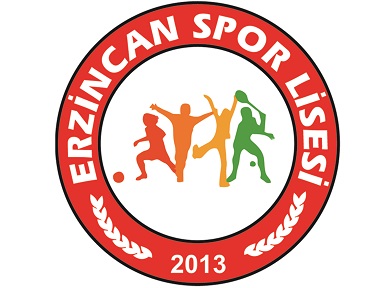 2017 – 2018EĞİTİM ÖĞRETİM YILIÖZEL YETENEK SINAVI KILAVUZU3 Temmuz – 7 Temmuz 2017ERZİNCANAdres	 : Hocabey Mah. 1067. Sok. No: 35	          İletişim: 0 446 226 20 05								0 446 226 20 06(fax)E-mail	: erzsporlisesi@gmail.comWeb Adres : www.erzspor.meb.k12.tr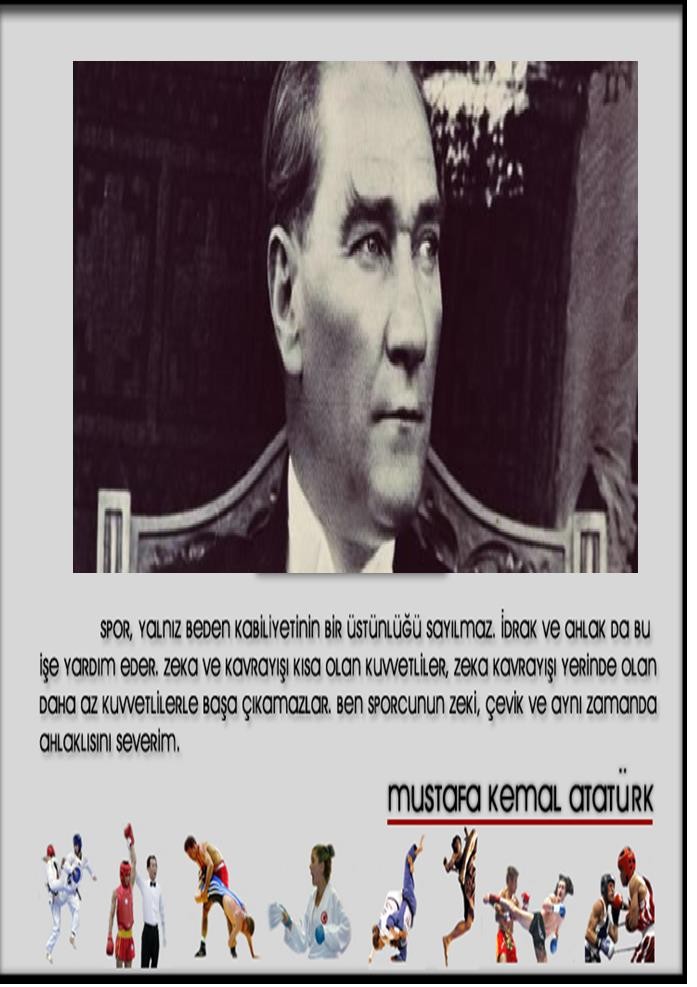 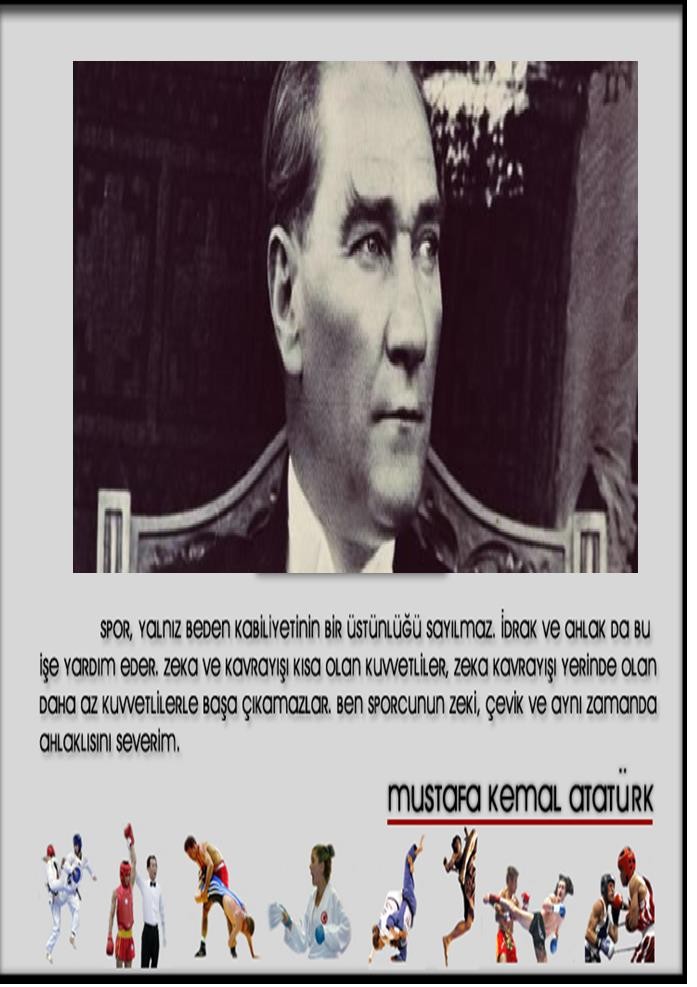 Öğrencilerimizin;Okulumuzun Amacı	Beden Eğitimi ve Spor alanında temel bilgi ve becerileri kazanmaları için ilgi ve yetenekleri doğrultusunda eğitim - öğretim görmelerini,	Başarılı sporcular olarak yetişmelerini,	Alanı ile ilgili dünyadaki gelişmeleri dikkate alan spor adamları olarak Türk Sporunu geliştirecek ve temsil edebilecek gençler yetiştirecek birikime sahip olmak için gerekli çalışmaların ilk adımlarını atmalarını,	İş birliği içinde çalışma ve dayanışma alışkanlığı kazandırarak, takım ruhu ile hareket etmelerini,	Spor disiplini ve centilmenliğini özümsemiş, örnek bireyler olarak yetişmelerini,	Beden Eğitimi ve Sporla ilgili yüksek öğrenim programlarına hazırlanmalarını,	Spor alanında araştırmaya yönelmelerini, bu alanda yetenekleri doğrultusunda uygulama yapabilecek kişiler olarak yetişmelerini sağlamaktır.VizyonumuzAtatürk İlkeleri ve İnkılâplarını benimsemiş, milli değerlerimize sahip çıkan, temel demokratik değerlerle donanmış, araştıran, sorgulayan, yaşam boyu öğrenen ,insan haklarına saygılı sportif yeniliklere açık, yaratıcı ve üretken, sporu yaşayan ve yapan, özel yetenek gerektiren yüksek öğretim programlarina etkin olarak hazirlanan, sorun çözme becerisine sahip, kendine güvenen, ilgi istidat ve kabiliyetleri doğrultusunda önemli görevler ve sorumluluklar üstlenecek mutlu Türkiye Cumhuriyeti vatandaşları yetiştirmekMisyonumuzÖğrencilerimizin bireysel yeteneklerini dikkate alarak, cağın değişen ve gelişen ihtiyaçlarına cevap verebilecek beceriler kazanmalarını sağlamak ,onları yüksek öğrenime hazır hale getirmekAdayların DikkatineOkulumuzdan  almış  olduğunuz  bu  kılavuzu  dikkatle  okumadan  ve  gereken  özeni  göstermeden  hareket etmeyiniz. Yetenek sınavı ve sınav sonrası kayıt işlemlerine ilişkin kurallar bu kılavuzda yer almaktadır. Bu kılavuzu kayıt ve yerleştirme işlemleri tamamlanıncaya kadar saklamanız yararınıza olacaktır.Açıklamalar   2017-2018 Eğitim-Öğretim yılı için ilan edilen boş kontenjan sayısı 60 ( altmış ) kişidir.   Adaylar elde ettikleri derecelere göre okulumuza kayıt yaptırmaya hak kazanacaktır.   Adaylar ilan edilen sınav programına gün ve saat olarak uymak zorundadır.   Belirlenen gün ve saatlerde sınava katılmayan adaylara sınav hakkı verilmeyecektir.   Yetenek sınavında tüm adaylar eşit şartlarda yarışacaktır.   Adayların başarılı olabilmeleri sınava iyi hazırlanmış olmalarına bağlıdır.   Adaylar kullandıkları göğüs numarası ile aday kayıt numaralarının aynı olmasına dikkat edeceklerdir.   Adayın ön kayıt esnasında beyan ve teslim ettiği bilgi ve belgeler ile kesin kayıt sırasında teslim ettiği belgeler arasında farklılık olması halinde aday sınavı kazanmış olsa bile adayın kazanılmış hakkı iptal edilecektir. ( Öğrenim Belgesi, Nüfus Cüzdanı, TEOG Sonuç Belgesi, Sporcu Özgeçmiş Belgesi )   Sınavlar aday numarasına göre yapılacaktır. Bu nedenle; sınav sırası geldiğinde her ne sebeple olursa olsun sınav yerinde hazır bulunmayan adaylar kesinlikle sınavlara alınmayacak ve sınav hakkını kaybedecektir.  Adayların sınav kimlik belgesi ile birlikte resimli özel kimlik belgelerini de yanlarında bulundurmaları zorunludur. Özel kimlik belgesi (Fotoğraflı ve T.C. Kimlik No’lu Nüfus Cüzdanı veya Pasaport) olmayan ve  sınav  kimlik  kartlarını  kaybeden  adaylar  sınava  alınmaz.  Her  sınav  öncesinde  kimlik  kontrolü yapılacaktır.  Herhangi bir mazereti nedeniyle zamanında sınava giremeyen ve sınav sonuçlarına ilişkin itiraz yapacak adaylar başvurularını ilgili testin sınavının bitimini izleyen mesai saati içinde ve testler tamamlanmadan yapmalıdır.   Sınav   komisyonunca   itirazları   geçerli   sayılan   ve   mazeretleri   uygun   görülen   kişilere   ilgili   testler tamamlanmadan önce bir hak verilecek, Ancak İlgili Testler Tamamlandıktan Sonra Parkur Kaldırılıp Sıralamanın Kesinleşmesi Nedeniyle Hiçbir Mazeret ve İtiraz Kabul Edilmeyecektir.   Sınav kimlik kartları ve göğüs numaraları sınav bitiminde adaylardan geri alınacaktır.Sınava katılan tüm adaylara başarılar dilerim.      Hayati DOĞAN  Okul MüdürüÖzel Yetenek Sınavı TakvimiBaşvuru Tarihi: Başvurular 01-23 Haziran 2017 tarihleri arasında doğrudan veya posta yoluyla okulumuza yapılacaktır. Postadaki gecikmeler nedeniyle zamanında ulaşmayan başvurular değerlendirmeye alınmayacaktır. Başvuran öğrenci sayıları 28 - 30 Haziran 2017 tarihinde okulumuzda ve internet sitemizde yayınlanacaktır.Sınav  Tarihi: Sınav  03  Temmuz  –  07  Temmuz  2017 tarihleri  arasında  yapılacaktır. En  yüksek puandan aşağıya doğru yapılan sıralamaya göre en yüksek puanı alan 60 öğrenci Asıl kayıt yaptıracak, ayrıca 60 öğrenci de yedek oluşturulacaktır.Öğrenci  Seçimi: Öğrenci  seçimi,  yetenek  sınavının  %70’i  ile  yüzlük  sisteme  dönüştürülen ortaöğretime yerleştirme puanının %30’u alınarak 100 ( yüz ) tam puan üzerinden yapılacaktır. Yetenek sınavında 50 ( elli ) puanın altında kalan öğrenciler başarısız sayılarak değerlendirmeye alınmayacaktır.Sınav      Sonuçları:      7  Temmuz  2017 Cuma      günü      mesai      bitiminde      okulumuzda ve  www.erzspor.meb.k12.tr adresimizde açıklanacaktır.Okulumuzu Kazanan Öğrencilerin Kesin Kayıtları: 10-14 Temmuz 2017 tarihlerinde okulumuzda yapılacaktır.Açık Kontenjanlar: Asil kayıtlar sonucunda açık kontenjan bulunması durumunda yedek listeden puan sırasına göre açık kontenjan kadar kesin kayıt yaptırmaya hak kazananlar tespit edilerek                 17 Temmuz 2017 tarihinde mesai saati içerisinde okulumuzun internet sitesinde açıklanacak ve öğrenci velilerine bildirilecektir.Açık Kalan Kontenjanlara Yedek Listeden Kesin Kayıt: Açık kontenjandan öğrenci kayıtları 	 18 – 19 Temmuz  2017  tarihinde  yapılacaktır.  Buna  rağmen  Açık  kontenjan  bulunması  durumunda  yedek listeden öğrenci kayıtlarına devam edilecek ve 19Temmuz 2017 tarihinde kayıt işlemleri tamamlanacaktır.Bunlara rağmen açık kontenjan kalırsa  20 – 21 Temmuz 2017 tarihleri arasında aynı usulle ikinciYetenek sınavı kayıtları alınacak ve yetenek sınavı yapılarak öğrenci alım süreci tamamlanacaktır.Özel yetenek sınavını kazanıp okula kayıt yaptıran öğrenciler TOEG sınavı sonucunda tercihleri doğrultusunda farklı türde okula yerleşen öğrenciler spor lisesindeki kayıt hakkından vazgeçmiş sayılacaktır.ÖZEL YETENEK SINAVINA ÖN KAYITTA İSTENİLEN BELGELER1.   Öğrenim Durum Belgesi ( Mezun olunan okuldan alınacaktır )2.   TEOG sınavı sonuç belgesi. (Onaylı - Mezun olunan okuldan alınacaktır )3.   Başvuru Formu. ( İnternet Sitemizden veya Okulumuzdan )4.   2 ( iki ) adet vesikalık fotoğraf5.   Nüfus cüzdanı fotokopisi (Fotoğraflı, T.C. Kimlik Numaralı)6.   Sağlık raporu (spor lisesi yetenek sınavına girmesinde sağlık yönünden bir sakınca yoktur ibareli olacaktır.)7.   Sporcu Özgeçmiş belgeleri ( Gençlik Hizmetleri ve Spor İl Müdürlüğü veya İlgili Fedarasyondan Onaylı )8.   Sınav Ücreti 50 TL (Elli) yatırdığına dair Banka Dekontu. (Erzincan Spor Lisesi Okul Aile Birliği’ninZiraat Bankası TR 2100 0100 0116 6596 2086-5002  IBAN numaralı hesabına yatıracaklar.)ERZİNCAN SPOR LİSESİSINAV DEĞERLENDİRME ÖLÇÜTLERİ ÇİZELGESİTablo 1*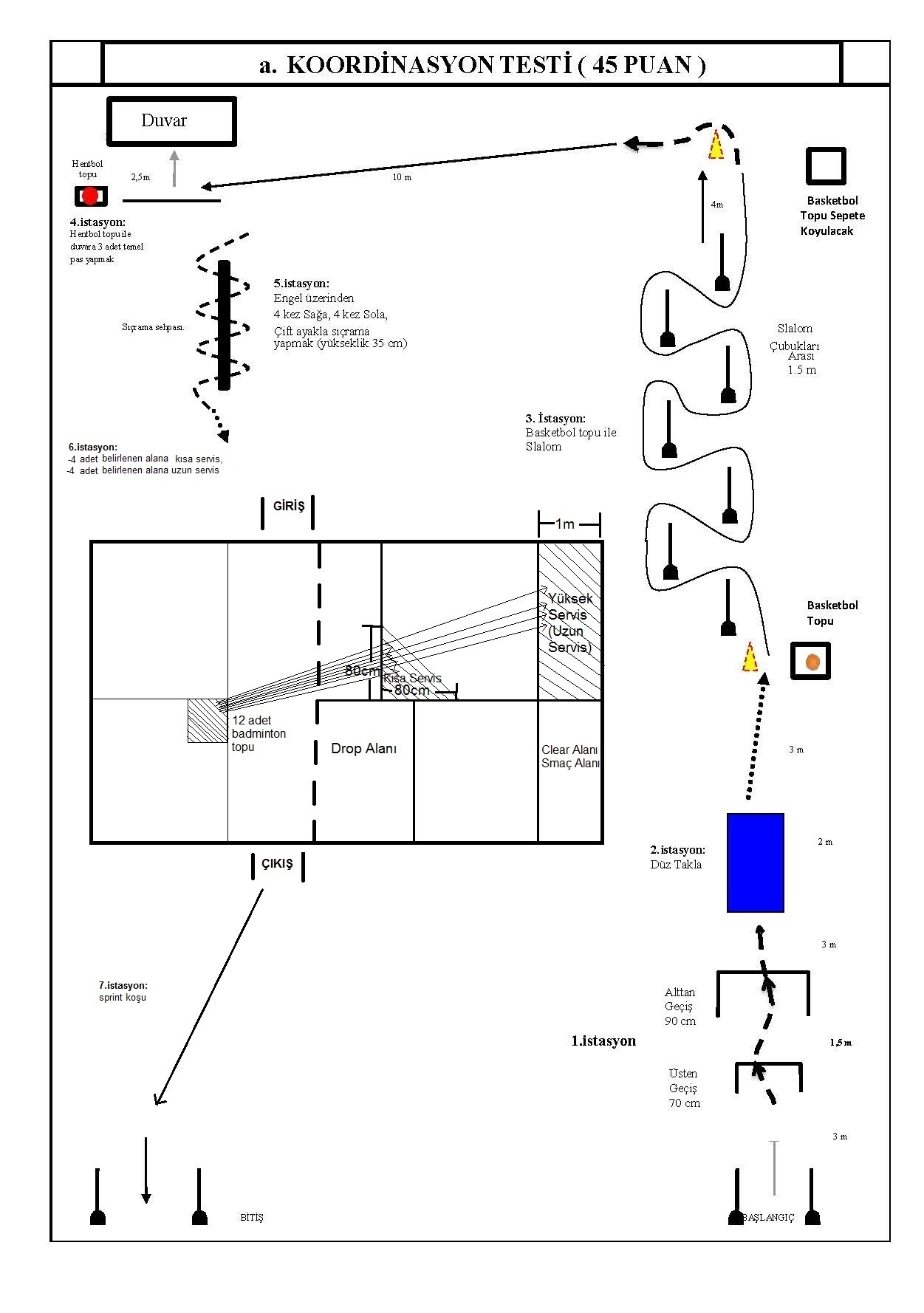 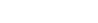 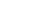 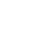 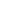 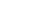 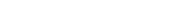 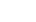 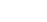 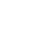 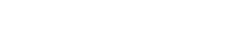 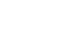 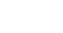 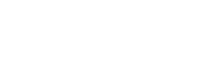 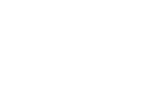 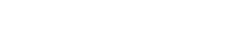 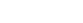 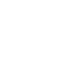 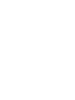 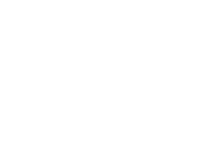 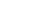 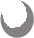 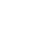 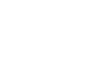 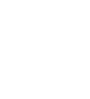 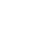 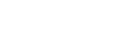 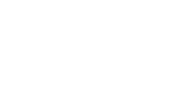 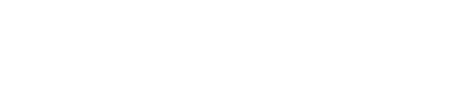 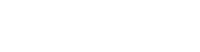 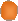 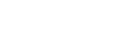 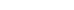 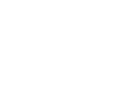 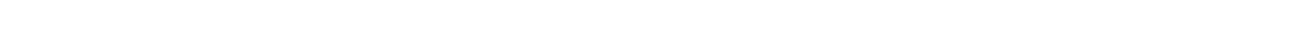 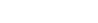 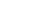 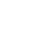 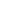 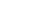 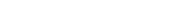 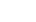 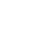 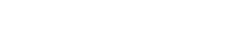 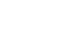 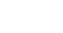 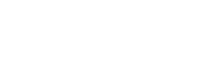 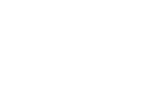 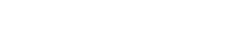 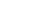 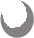 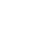 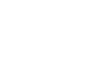 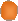 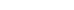 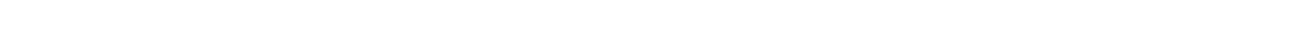 b. Dayanıklılık Testi ( 20 puan )Kızlar için 800 Metre  – Erkekler için 1200 Metre Dayanıklılık KoşusuBu sınavlar gruplar halinde koşturularak yapılacaktır. Grupların sayısı sınava katılan öğrencilerin sayısına göre belirlenecektir. Zaman değerlendirilmesi kronometre ile yapılacaktır. Her öğrenci bitiş çizgisinden geçerken kendisi  için  zamanı  durduracaktır.  Adaylar  koşunun  bitiminde  koşuyu  kaçıncı  bitirdiklerine  dair,  üzerinde rakamların yazılı olduğu karteksi koşu bitimindeki sınav görevlisinden alacaklar, dereceleri yazan sınav komisyon görevlisine bu karteksi götürerek isimleri ve göğüs numaralarıyla derecelerini tescil ettireceklerdir. Adayların kendilerine verilen derece karteksine iyi sahip olmaları menfaatleri açısından önemlidir. Kızlar ve erkekler ayrı ayrı değerlendirilecektir. Her adayın 1 (Bir) hakkı vardır. Koşuyu bitiremeyen adaylara tekrar hak verilmeyecek ve‘0’ puan ile değerlendirilecektir. Virgülden sonra iki basamak dikkate alınacaktır.DAYANIKLILIK TESTİ DERECE-PUANLAMA LİSTESİDurarak Uzun Atlamac. Kuvvet Testi ( 10 puan )Durarak uzun atlama sınavına girecek aday kum havuzuna işaretlenmiş çizgisinden durarak ileridoğru sıçrama yapar. Kum havuzuna en son temas edilen nokta dikkate alınır. Her adayın 2 (iki) atlamahakkı vardır, iyi atlayışı değerlendirmeye esas alınır.PUANLAMA LİSTESİERKEKLER	KIZLARMetre	Puan	Metre	Puan	Metre	Puan	Metre	Puan	Metre	Puan	Metre	Puan	Metre	Puan	Metre	Puan2,10	10,00	1,85	7,50	1,60	5,00	1,20	2,50	1,60	10,00	1,34	7,50	1,09	5,00	84	2,502,09	9,90	1,84	7,40	1,59	4,90	1,18	2,40	1,59	9,90	1,33	7,40	1,08	4,90	83	2,402,08	9,80	1,83	7,30	1,58	4,80	1,16	2,30	1,58	9,80	1,32	7,30	1,07	4,80	82	2,302,07	9,70	1,82	7,20	1,57	4,70	1,14	2,20	1,57	9,70	1,31	7,20	1,06	4,70	81	2,202,06	9,60	1,81	7,10	1,56	4,60	1,12	2,10	1,56	9,60	1,30	7,10	1,05	4,60	80	2,102,05	9,50	1,80	7,00	1,55	4,50	1,10	2,00	1,55	9,50	1,29	7,00	1,04	4,50	79	2,002,04	9,40	1,79	6,90	1,54	4,40	1,08	1,90	1,54	9,40	1,28	6,90	1,03	4,40	78	1,902,03	9,30	1,78	6,80	1,53	4,30	1,06	1,80	1,53	9,30	1,27	6,80	1,02	4,30	77	1,802,02	9,20	1,77	6,70	1,52	4,20	1,04	1,70	1,52	9,20	1,26	6,70	1,01	4,20	76	1,702,01	9,10	1,76	6,60	1,51	4,10	1,02	1,60	1,51	9,10	1,25	6,60	1,00	4,10	75	1,602,00	9,00	1,75	6,50	1,50	4,00	1,00	1,50	1,50	9,00	1,24	6,50	99	4,00	74	1,501,99	8,90	1,74	6,40	1,48	3,90	98	1,40	1,49	8,90	1,23	6,40	98	3,90	73	1,401,98	8,80	1,73	6,30	1,46	3,80	96	1,30	1,48	8,80	1,22	6,30	97	3,80	72	1,301,97	8,70	1,72	6,20	1,44	3,70	94	1,20	1,47	8,70	1,21	6,20	96	3,70	71	1,201,96	8,60	1,71	6,10	1,42	3,60	96	1,10	1,46	8,60	1,20	6,10	95	3,60	70	1,101,95	8,50	1,70	6,00	1,40	3,50	94	1,00	1,44	8,50	1,19	6,00	94	3,50	69	1,001,94	8,40	1,69	5,90	1,38	3,40	92	0,90	1,43	8,40	1,18	5,90	93	3,40	68	0,901,93	8,30	1,68	5,80	1,36	3,30	90	0,80	1,42	8,30	1,17	5,80	92	3,30	67	0,801,92	8,20	1,67	5,70	1,34	3,20	88	0,70	1,41	8,20	1,16	5,70	91	3,20	66	0,701,91	8,10	1,66	5,60	1,32	3,10	86	0,60	1,40	8,10	1,15	5,60	90	3,10	65	0,601,90	8,00	1,65	5,50	1,30	3,00	84	0,50	1,39	8,00	1,14	5,50	89	3,00	64	0,501,89	7,90	1,64	5,40	1,28	2,90	82	0,40	1,38	7,90	1,13	5,40	88	2,90	63	0,401,88	7,80	1,63	5,30	1,26	2,80	80	0,30	1,37	7,80	1,12	5,30	87	2,80	62	0,301,87	7,70	1,62	5,20	1,24	2,70	78	0,20	1,36	7,70	1,11	5,20	86	2,70	61	0,201,86	7,60	1,61	5,10	1,22	2,60	76	0,10	1,35	7,60	1,10	5,10	85	2,60	60	0,1074	0,00	59	0,002. Ritim Testi ( 10 puan )Bu aşamada sınavın amacı adayların temel ritm duygusunu ölçmektir. Bu amaçla adaylara dört ritm dinlettirilir ve duydukları ritm tekrar ettirilir. Eğer tekrar ettirilen ritm istenilen ritmle aynıysa her ritm için adaya 2,5 puan verilir. İkisi birbirinden farklıysa aday puan alamaz. Aday her ritmi bir defa dinleyebilir.3. Sporcu Geçmişi ( 15 puan )Tablo 1 ‘de belirtilen bireysel veya takım sporlarından yapmış oldukları derecelere istinaden almış oldukları toplam puan dikkate alınacaktır.DeğerlendirmeADAYLAR ÖZEL YETENEK SINAVINA	Girecekleri sınavların içeriğine uygun spor malzemeleri,	Sınav giriş belgeleri,	Kimlik belgeleri, ( Nüfus Cüzdanı veya pasaport )	Kendilerine verilen göğüs numaraları ile birlikte Sınav saatinden 30 dk. önce sınav yerinde hazır bulunmaları gerekmektedir.	İlgili sınava zamanında gelmeyen aday o parkurdan ‘0’ ( Sıfır ) puan almış kabul edilir.NOT: Belgelerde sahtecilik yaptıkları anlaşılan adaylar sınavı kaybetmiş sayılacaklar ve sınava devametmelerine izin verilmeyecektir.Adayların Yetenek Sınavında aldıkları tüm puanlar toplanarak sıralama yapılacak olup 60 öğrenci kayıt yaptırmaya hak kazanacaktır. Aynı sayıda öğrenci de yedek listeye girmeye hak kazanacaktır. Eşit puan söz konusu olduğunda ise sırasıyla, aşağıdaki kriterlere göre değerlendirme yapılacaktır.a)   Beceri Koordinasyon puanı Yüksek olan avantajlı olacak b)  Dayanıklılık Testi Puanı Yüksek olan avantajlı olacakc)   Doğum tarihi Küçük olan avantajlı olacakd)  Bu ihtimallere karşı da eşitlik bozulmazsa Kura atışı yapılarak kazanan aday belirlenecektir.İTİRAZLARAdayların veya velilerin yapabilecekleri itirazların sınav komisyonunu gereksiz yere meşgul etmemesi için,itiraz edecek olan adaylar Erzincan Spor Lisesi Okul Aile Birliği’nin Ziraat Bankası TR 2100 0100 0116 6596 2086-5002  IBAN numaralı hesabına 200 (İkiYüz) TL yatıracaklar ve banka dekontunu itirazlarını bildiren dilekçelerine iliştirerek okul müdürlüğüne başvuracaklardır. İtirazları yerinde bulunan adaylara ödedikleri bedel iade edilecek, itirazları geçersiz sayılan adaylardan alınan ücretler ise iade edilmeyecektir. Yukarıda bahsedilen usülün dışında yapılacak itirazlar dikkate alınmayacaktır.    Not-1: Klavuzda anlaşılmayan noktalarda yetkili kurul sınav komsiyonudur.    Not-2: İl dışından okulumuza gelecek öğrenciler ücretsiz yurtlarda barındırılacaktır.(kız-erkek)SINAV KOMİSYONU SINAVLARLA İLGİLİ HER TÜRLÜ DEĞİŞİKLİĞİ YAPMA HAKKINA SAHİPTİR.YETENEK SINAVININ BELİRLEYİCİLERİYETENEK SINAVININ BELİRLEYİCİLERİYETENEK SINAVININ BELİRLEYİCİLERİYETENEK SINAVININ BELİRLEYİCİLERİYETENEK SINAV PUANIYERLEŞTİRME PUANININ BELİRLEYİCİLERİYERLEŞTİRME PUANININ BELİRLEYİCİLERİYERLEŞTİRME PUANI1-Fiziksel uygunluk1-Fiziksel uygunlukYapılacak olan testler75 PuanYetenek sınav puanının% 70’iOrtaöğretime yerleştirme puanının 100 puana dönüştürülmesinden elde edilen puanın% 30’u *a- Esneklika- EsneklikUzan-eriş testi yatay veya dikey biçimde 10Yetenek sınav puanının% 70’iOrtaöğretime yerleştirme puanının 100 puana dönüştürülmesinden elde edilen puanın% 30’u *b- Dayanıklılıkb- Dayanıklılık20 m. mekik testi veya 800 m. kız, 1200 m. erkek koşu testi20Yetenek sınav puanının% 70’iOrtaöğretime yerleştirme puanının 100 puana dönüştürülmesinden elde edilen puanın% 30’u *c-Koordinasyonc-KoordinasyonFarklı motor özelliklerini test eden istasyonlardan oluşur45Yetenek sınav puanının% 70’iOrtaöğretime yerleştirme puanının 100 puana dönüştürülmesinden elde edilen puanın% 30’u *ç-Çabukluk ve Hızç-Çabukluk ve Hız20, 30 veya 60 m sürat testi20Yetenek sınav puanının% 70’iOrtaöğretime yerleştirme puanının 100 puana dönüştürülmesinden elde edilen puanın% 30’u *d-Kuvvetd-KuvvetDurarak dikey sıçrama veya durarak uzun atlama testi10Yetenek sınav puanının% 70’iOrtaöğretime yerleştirme puanının 100 puana dönüştürülmesinden elde edilen puanın% 30’u *2-Ritim2-Ritim10 PuanYetenek sınav puanının% 70’iOrtaöğretime yerleştirme puanının 100 puana dönüştürülmesinden elde edilen puanın% 30’u *3- Sporcu Geçmişi3- Sporcu Geçmişi  15 PuanYetenek sınav puanının% 70’iOrtaöğretime yerleştirme puanının 100 puana dönüştürülmesinden elde edilen puanın% 30’u *a-Takım Sporlarıa-Takım SporlarıMillî sporcu 
Türkiye şampiyonası 1-415 PuanYetenek sınav puanının% 70’iOrtaöğretime yerleştirme puanının 100 puana dönüştürülmesinden elde edilen puanın% 30’u *a-Takım Sporlarıa-Takım SporlarıTürkiye şampiyonası 1-413 PuanYetenek sınav puanının% 70’iOrtaöğretime yerleştirme puanının 100 puana dönüştürülmesinden elde edilen puanın% 30’u *a-Takım Sporlarıa-Takım SporlarıTürkiye şampiyonası 5-8 11 PuanYetenek sınav puanının% 70’iOrtaöğretime yerleştirme puanının 100 puana dönüştürülmesinden elde edilen puanın% 30’u *a-Takım Sporlarıa-Takım SporlarıGrup 1-49 PuanYetenek sınav puanının% 70’iOrtaöğretime yerleştirme puanının 100 puana dönüştürülmesinden elde edilen puanın% 30’u *a-Takım Sporlarıa-Takım Sporlarıİl 1-47 PuanYetenek sınav puanının% 70’iOrtaöğretime yerleştirme puanının 100 puana dönüştürülmesinden elde edilen puanın% 30’u *b- Bireysel Sporlarb- Bireysel SporlarMillî sporcu 
Türkiye şampiyonası 1-415 PuanYetenek sınav puanının% 70’iOrtaöğretime yerleştirme puanının 100 puana dönüştürülmesinden elde edilen puanın% 30’u *b- Bireysel Sporlarb- Bireysel SporlarTürkiye şampiyonası1-413 PuanYetenek sınav puanının% 70’iOrtaöğretime yerleştirme puanının 100 puana dönüştürülmesinden elde edilen puanın% 30’u *b- Bireysel Sporlarb- Bireysel SporlarTürkiye şampiyonası 1-411 PuanYetenek sınav puanının% 70’iOrtaöğretime yerleştirme puanının 100 puana dönüştürülmesinden elde edilen puanın% 30’u *b- Bireysel Sporlarb- Bireysel SporlarGrup 1-49 PuanYetenek sınav puanının% 70’iOrtaöğretime yerleştirme puanının 100 puana dönüştürülmesinden elde edilen puanın% 30’u *b- Bireysel Sporlarb- Bireysel Sporlarİl 1-47 PuanYetenek sınav puanının% 70’iOrtaöğretime yerleştirme puanının 100 puana dönüştürülmesinden elde edilen puanın% 30’u *AÇIKLAMALAR :*  Ortaöğretime yerleştirme puanının 1/5’i alınarak 100’lük sisteme dönüştürülür. Bölme işlemi virgülden sonra iki basamak yürütülür.Fiziksel uygunluk testlerinden koordinasyon testi bütün sınavlarda uygulanmak zorundadır. Bu testle birlikte toplam üç testin uygulanması gerekmektedir. Komisyon bu testlerden hem dayanıklılık-çabukluk ve hız testlerinden birisini hem de esneklik ve kuvvet testlerinden birisini seçmek zorundadır.Sporcu özgeçmişi değerlendirilirken birden fazla kategoride derecesi bulunan adayların en yüksek puanı aldığı kategori değerlendirilecektir. Sporcu özgeçmişinde adayların durumunu belgelendirmesi gerekmektedir.AÇIKLAMALAR :*  Ortaöğretime yerleştirme puanının 1/5’i alınarak 100’lük sisteme dönüştürülür. Bölme işlemi virgülden sonra iki basamak yürütülür.Fiziksel uygunluk testlerinden koordinasyon testi bütün sınavlarda uygulanmak zorundadır. Bu testle birlikte toplam üç testin uygulanması gerekmektedir. Komisyon bu testlerden hem dayanıklılık-çabukluk ve hız testlerinden birisini hem de esneklik ve kuvvet testlerinden birisini seçmek zorundadır.Sporcu özgeçmişi değerlendirilirken birden fazla kategoride derecesi bulunan adayların en yüksek puanı aldığı kategori değerlendirilecektir. Sporcu özgeçmişinde adayların durumunu belgelendirmesi gerekmektedir.AÇIKLAMALAR :*  Ortaöğretime yerleştirme puanının 1/5’i alınarak 100’lük sisteme dönüştürülür. Bölme işlemi virgülden sonra iki basamak yürütülür.Fiziksel uygunluk testlerinden koordinasyon testi bütün sınavlarda uygulanmak zorundadır. Bu testle birlikte toplam üç testin uygulanması gerekmektedir. Komisyon bu testlerden hem dayanıklılık-çabukluk ve hız testlerinden birisini hem de esneklik ve kuvvet testlerinden birisini seçmek zorundadır.Sporcu özgeçmişi değerlendirilirken birden fazla kategoride derecesi bulunan adayların en yüksek puanı aldığı kategori değerlendirilecektir. Sporcu özgeçmişinde adayların durumunu belgelendirmesi gerekmektedir.AÇIKLAMALAR :*  Ortaöğretime yerleştirme puanının 1/5’i alınarak 100’lük sisteme dönüştürülür. Bölme işlemi virgülden sonra iki basamak yürütülür.Fiziksel uygunluk testlerinden koordinasyon testi bütün sınavlarda uygulanmak zorundadır. Bu testle birlikte toplam üç testin uygulanması gerekmektedir. Komisyon bu testlerden hem dayanıklılık-çabukluk ve hız testlerinden birisini hem de esneklik ve kuvvet testlerinden birisini seçmek zorundadır.Sporcu özgeçmişi değerlendirilirken birden fazla kategoride derecesi bulunan adayların en yüksek puanı aldığı kategori değerlendirilecektir. Sporcu özgeçmişinde adayların durumunu belgelendirmesi gerekmektedir.AÇIKLAMALAR :*  Ortaöğretime yerleştirme puanının 1/5’i alınarak 100’lük sisteme dönüştürülür. Bölme işlemi virgülden sonra iki basamak yürütülür.Fiziksel uygunluk testlerinden koordinasyon testi bütün sınavlarda uygulanmak zorundadır. Bu testle birlikte toplam üç testin uygulanması gerekmektedir. Komisyon bu testlerden hem dayanıklılık-çabukluk ve hız testlerinden birisini hem de esneklik ve kuvvet testlerinden birisini seçmek zorundadır.Sporcu özgeçmişi değerlendirilirken birden fazla kategoride derecesi bulunan adayların en yüksek puanı aldığı kategori değerlendirilecektir. Sporcu özgeçmişinde adayların durumunu belgelendirmesi gerekmektedir.AÇIKLAMALAR :*  Ortaöğretime yerleştirme puanının 1/5’i alınarak 100’lük sisteme dönüştürülür. Bölme işlemi virgülden sonra iki basamak yürütülür.Fiziksel uygunluk testlerinden koordinasyon testi bütün sınavlarda uygulanmak zorundadır. Bu testle birlikte toplam üç testin uygulanması gerekmektedir. Komisyon bu testlerden hem dayanıklılık-çabukluk ve hız testlerinden birisini hem de esneklik ve kuvvet testlerinden birisini seçmek zorundadır.Sporcu özgeçmişi değerlendirilirken birden fazla kategoride derecesi bulunan adayların en yüksek puanı aldığı kategori değerlendirilecektir. Sporcu özgeçmişinde adayların durumunu belgelendirmesi gerekmektedir.AÇIKLAMALAR :*  Ortaöğretime yerleştirme puanının 1/5’i alınarak 100’lük sisteme dönüştürülür. Bölme işlemi virgülden sonra iki basamak yürütülür.Fiziksel uygunluk testlerinden koordinasyon testi bütün sınavlarda uygulanmak zorundadır. Bu testle birlikte toplam üç testin uygulanması gerekmektedir. Komisyon bu testlerden hem dayanıklılık-çabukluk ve hız testlerinden birisini hem de esneklik ve kuvvet testlerinden birisini seçmek zorundadır.Sporcu özgeçmişi değerlendirilirken birden fazla kategoride derecesi bulunan adayların en yüksek puanı aldığı kategori değerlendirilecektir. Sporcu özgeçmişinde adayların durumunu belgelendirmesi gerekmektedir.AÇIKLAMALAR :*  Ortaöğretime yerleştirme puanının 1/5’i alınarak 100’lük sisteme dönüştürülür. Bölme işlemi virgülden sonra iki basamak yürütülür.Fiziksel uygunluk testlerinden koordinasyon testi bütün sınavlarda uygulanmak zorundadır. Bu testle birlikte toplam üç testin uygulanması gerekmektedir. Komisyon bu testlerden hem dayanıklılık-çabukluk ve hız testlerinden birisini hem de esneklik ve kuvvet testlerinden birisini seçmek zorundadır.Sporcu özgeçmişi değerlendirilirken birden fazla kategoride derecesi bulunan adayların en yüksek puanı aldığı kategori değerlendirilecektir. Sporcu özgeçmişinde adayların durumunu belgelendirmesi gerekmektedir.Koordinasyon Testi Sınavı AçıklamalarıBu sınav adayların sportif becerilerini ve motorsal özelliklerini ölçmek amacıyla yapılacaktır. Her adayın 1 (Bir) hakkı vardır. Aday başla komutu ile fotosel aralığından geçerek sınavını başlatır, bitiş fotoselinden geçerek sınavını bitirir. Her istasyonun tam yapılması gerekmektedir. Eksik veya hatalı yapılan istasyonlarda yapılan hataya göre ya aday tekrar hata yaptığı yere geri döndürülecek ya da ceza puanı uygulanacaktır. Uygulanacak ceza aşağıda belirtilmiştir.1.	İstasyon: Engellerin üstünden ve altından geçmek. Hata ve Cezası: Engelleri devirme veya  engellerin altından ya da üstünden    geçmeme durumunda 3 sn ceza süresi eknecektir.2.	İstasyon: Minderde düz takla  Hata ve Cezası: Düz takla atmak yerine kolları üzerinde yuvarlanmak vet akla atmadan geçmek hatadır. Her iki hatada da 5 sn ceza süresi eklenecektir.3.	İstasyon: Basketbol topu ile Slalom Hata ve Cezası: Slalom çubuklarını devirmek (her çubuk için 2 sn ceza süresi eklenecektir),  slalom çubuklarını eksik geçmek durumunda hata noktasına döndürülür ve o noktadan devam etmesi istenir.4.	İstasyon: Hentbol topu ile duvara 3 adet atış yapmak. Hata ve Cezası: Topu sepete koymamak, belirlenen çizgiyi geçmek, İki elle atış yapmak. Eksiklerin telafi edilmesi için dödürülür.5.	İstasyon: 4 kez sağa, 4 kez sola çift ayakla sıçramak Hata ve Cezası: Sıçrama sayısını eksik yapmak. Çift ayakla sıçramamak. Eksiklerin telafi edilmesi için döndürülür.6.	İstasyon:Aday atış yaptığı top yere düşmeden bir sonraki topu atış için yerden alamaz. Bu kurala uymadığı her top için bitiş zamanına 1 saniye eklenir. İsabetli her atış için adayın bitiş zamanından 1 saniye süre silinir.  7.	İstasyon: 10 m sprint (sürat) koşusu. Hata ve Cezası: Bitiş noktasından geçmemek. Doğru noktadan geçmesi için döndürülür.Not: Hunilerle belirlenen dönüş noktalarından dönmeyenler doğru noktadan dönmesi için geri çağrılır. 10 metre sprint koşusu öncesindeki dönüş noktasından dönmeyip fotoselden geçerek zamanı durduranlara 5 sn ceza süresi eklenecektir.Koordinasyon Testi Sınavı AçıklamalarıBu sınav adayların sportif becerilerini ve motorsal özelliklerini ölçmek amacıyla yapılacaktır. Her adayın 1 (Bir) hakkı vardır. Aday başla komutu ile fotosel aralığından geçerek sınavını başlatır, bitiş fotoselinden geçerek sınavını bitirir. Her istasyonun tam yapılması gerekmektedir. Eksik veya hatalı yapılan istasyonlarda yapılan hataya göre ya aday tekrar hata yaptığı yere geri döndürülecek ya da ceza puanı uygulanacaktır. Uygulanacak ceza aşağıda belirtilmiştir.1.	İstasyon: Engellerin üstünden ve altından geçmek. Hata ve Cezası: Engelleri devirme veya  engellerin altından ya da üstünden    geçmeme durumunda 3 sn ceza süresi eknecektir.2.	İstasyon: Minderde düz takla  Hata ve Cezası: Düz takla atmak yerine kolları üzerinde yuvarlanmak vet akla atmadan geçmek hatadır. Her iki hatada da 5 sn ceza süresi eklenecektir.3.	İstasyon: Basketbol topu ile Slalom Hata ve Cezası: Slalom çubuklarını devirmek (her çubuk için 2 sn ceza süresi eklenecektir),  slalom çubuklarını eksik geçmek durumunda hata noktasına döndürülür ve o noktadan devam etmesi istenir.4.	İstasyon: Hentbol topu ile duvara 3 adet atış yapmak. Hata ve Cezası: Topu sepete koymamak, belirlenen çizgiyi geçmek, İki elle atış yapmak. Eksiklerin telafi edilmesi için dödürülür.5.	İstasyon: 4 kez sağa, 4 kez sola çift ayakla sıçramak Hata ve Cezası: Sıçrama sayısını eksik yapmak. Çift ayakla sıçramamak. Eksiklerin telafi edilmesi için döndürülür.6.	İstasyon:Aday atış yaptığı top yere düşmeden bir sonraki topu atış için yerden alamaz. Bu kurala uymadığı her top için bitiş zamanına 1 saniye eklenir. İsabetli her atış için adayın bitiş zamanından 1 saniye süre silinir.  7.	İstasyon: 10 m sprint (sürat) koşusu. Hata ve Cezası: Bitiş noktasından geçmemek. Doğru noktadan geçmesi için döndürülür.Not: Hunilerle belirlenen dönüş noktalarından dönmeyenler doğru noktadan dönmesi için geri çağrılır. 10 metre sprint koşusu öncesindeki dönüş noktasından dönmeyip fotoselden geçerek zamanı durduranlara 5 sn ceza süresi eklenecektir.Koordinasyon Testi Sınavı AçıklamalarıBu sınav adayların sportif becerilerini ve motorsal özelliklerini ölçmek amacıyla yapılacaktır. Her adayın 1 (Bir) hakkı vardır. Aday başla komutu ile fotosel aralığından geçerek sınavını başlatır, bitiş fotoselinden geçerek sınavını bitirir. Her istasyonun tam yapılması gerekmektedir. Eksik veya hatalı yapılan istasyonlarda yapılan hataya göre ya aday tekrar hata yaptığı yere geri döndürülecek ya da ceza puanı uygulanacaktır. Uygulanacak ceza aşağıda belirtilmiştir.1.	İstasyon: Engellerin üstünden ve altından geçmek. Hata ve Cezası: Engelleri devirme veya  engellerin altından ya da üstünden    geçmeme durumunda 3 sn ceza süresi eknecektir.2.	İstasyon: Minderde düz takla  Hata ve Cezası: Düz takla atmak yerine kolları üzerinde yuvarlanmak vet akla atmadan geçmek hatadır. Her iki hatada da 5 sn ceza süresi eklenecektir.3.	İstasyon: Basketbol topu ile Slalom Hata ve Cezası: Slalom çubuklarını devirmek (her çubuk için 2 sn ceza süresi eklenecektir),  slalom çubuklarını eksik geçmek durumunda hata noktasına döndürülür ve o noktadan devam etmesi istenir.4.	İstasyon: Hentbol topu ile duvara 3 adet atış yapmak. Hata ve Cezası: Topu sepete koymamak, belirlenen çizgiyi geçmek, İki elle atış yapmak. Eksiklerin telafi edilmesi için dödürülür.5.	İstasyon: 4 kez sağa, 4 kez sola çift ayakla sıçramak Hata ve Cezası: Sıçrama sayısını eksik yapmak. Çift ayakla sıçramamak. Eksiklerin telafi edilmesi için döndürülür.6.	İstasyon:Aday atış yaptığı top yere düşmeden bir sonraki topu atış için yerden alamaz. Bu kurala uymadığı her top için bitiş zamanına 1 saniye eklenir. İsabetli her atış için adayın bitiş zamanından 1 saniye süre silinir.  7.	İstasyon: 10 m sprint (sürat) koşusu. Hata ve Cezası: Bitiş noktasından geçmemek. Doğru noktadan geçmesi için döndürülür.Not: Hunilerle belirlenen dönüş noktalarından dönmeyenler doğru noktadan dönmesi için geri çağrılır. 10 metre sprint koşusu öncesindeki dönüş noktasından dönmeyip fotoselden geçerek zamanı durduranlara 5 sn ceza süresi eklenecektir.Koordinasyon Testi Sınavı AçıklamalarıBu sınav adayların sportif becerilerini ve motorsal özelliklerini ölçmek amacıyla yapılacaktır. Her adayın 1 (Bir) hakkı vardır. Aday başla komutu ile fotosel aralığından geçerek sınavını başlatır, bitiş fotoselinden geçerek sınavını bitirir. Her istasyonun tam yapılması gerekmektedir. Eksik veya hatalı yapılan istasyonlarda yapılan hataya göre ya aday tekrar hata yaptığı yere geri döndürülecek ya da ceza puanı uygulanacaktır. Uygulanacak ceza aşağıda belirtilmiştir.1.	İstasyon: Engellerin üstünden ve altından geçmek. Hata ve Cezası: Engelleri devirme veya  engellerin altından ya da üstünden    geçmeme durumunda 3 sn ceza süresi eknecektir.2.	İstasyon: Minderde düz takla  Hata ve Cezası: Düz takla atmak yerine kolları üzerinde yuvarlanmak vet akla atmadan geçmek hatadır. Her iki hatada da 5 sn ceza süresi eklenecektir.3.	İstasyon: Basketbol topu ile Slalom Hata ve Cezası: Slalom çubuklarını devirmek (her çubuk için 2 sn ceza süresi eklenecektir),  slalom çubuklarını eksik geçmek durumunda hata noktasına döndürülür ve o noktadan devam etmesi istenir.4.	İstasyon: Hentbol topu ile duvara 3 adet atış yapmak. Hata ve Cezası: Topu sepete koymamak, belirlenen çizgiyi geçmek, İki elle atış yapmak. Eksiklerin telafi edilmesi için dödürülür.5.	İstasyon: 4 kez sağa, 4 kez sola çift ayakla sıçramak Hata ve Cezası: Sıçrama sayısını eksik yapmak. Çift ayakla sıçramamak. Eksiklerin telafi edilmesi için döndürülür.6.	İstasyon:Aday atış yaptığı top yere düşmeden bir sonraki topu atış için yerden alamaz. Bu kurala uymadığı her top için bitiş zamanına 1 saniye eklenir. İsabetli her atış için adayın bitiş zamanından 1 saniye süre silinir.  7.	İstasyon: 10 m sprint (sürat) koşusu. Hata ve Cezası: Bitiş noktasından geçmemek. Doğru noktadan geçmesi için döndürülür.Not: Hunilerle belirlenen dönüş noktalarından dönmeyenler doğru noktadan dönmesi için geri çağrılır. 10 metre sprint koşusu öncesindeki dönüş noktasından dönmeyip fotoselden geçerek zamanı durduranlara 5 sn ceza süresi eklenecektir.Koordinasyon Testi Sınavı AçıklamalarıBu sınav adayların sportif becerilerini ve motorsal özelliklerini ölçmek amacıyla yapılacaktır. Her adayın 1 (Bir) hakkı vardır. Aday başla komutu ile fotosel aralığından geçerek sınavını başlatır, bitiş fotoselinden geçerek sınavını bitirir. Her istasyonun tam yapılması gerekmektedir. Eksik veya hatalı yapılan istasyonlarda yapılan hataya göre ya aday tekrar hata yaptığı yere geri döndürülecek ya da ceza puanı uygulanacaktır. Uygulanacak ceza aşağıda belirtilmiştir.1.	İstasyon: Engellerin üstünden ve altından geçmek. Hata ve Cezası: Engelleri devirme veya  engellerin altından ya da üstünden    geçmeme durumunda 3 sn ceza süresi eknecektir.2.	İstasyon: Minderde düz takla  Hata ve Cezası: Düz takla atmak yerine kolları üzerinde yuvarlanmak vet akla atmadan geçmek hatadır. Her iki hatada da 5 sn ceza süresi eklenecektir.3.	İstasyon: Basketbol topu ile Slalom Hata ve Cezası: Slalom çubuklarını devirmek (her çubuk için 2 sn ceza süresi eklenecektir),  slalom çubuklarını eksik geçmek durumunda hata noktasına döndürülür ve o noktadan devam etmesi istenir.4.	İstasyon: Hentbol topu ile duvara 3 adet atış yapmak. Hata ve Cezası: Topu sepete koymamak, belirlenen çizgiyi geçmek, İki elle atış yapmak. Eksiklerin telafi edilmesi için dödürülür.5.	İstasyon: 4 kez sağa, 4 kez sola çift ayakla sıçramak Hata ve Cezası: Sıçrama sayısını eksik yapmak. Çift ayakla sıçramamak. Eksiklerin telafi edilmesi için döndürülür.6.	İstasyon:Aday atış yaptığı top yere düşmeden bir sonraki topu atış için yerden alamaz. Bu kurala uymadığı her top için bitiş zamanına 1 saniye eklenir. İsabetli her atış için adayın bitiş zamanından 1 saniye süre silinir.  7.	İstasyon: 10 m sprint (sürat) koşusu. Hata ve Cezası: Bitiş noktasından geçmemek. Doğru noktadan geçmesi için döndürülür.Not: Hunilerle belirlenen dönüş noktalarından dönmeyenler doğru noktadan dönmesi için geri çağrılır. 10 metre sprint koşusu öncesindeki dönüş noktasından dönmeyip fotoselden geçerek zamanı durduranlara 5 sn ceza süresi eklenecektir.Koordinasyon Testi Sınavı AçıklamalarıBu sınav adayların sportif becerilerini ve motorsal özelliklerini ölçmek amacıyla yapılacaktır. Her adayın 1 (Bir) hakkı vardır. Aday başla komutu ile fotosel aralığından geçerek sınavını başlatır, bitiş fotoselinden geçerek sınavını bitirir. Her istasyonun tam yapılması gerekmektedir. Eksik veya hatalı yapılan istasyonlarda yapılan hataya göre ya aday tekrar hata yaptığı yere geri döndürülecek ya da ceza puanı uygulanacaktır. Uygulanacak ceza aşağıda belirtilmiştir.1.	İstasyon: Engellerin üstünden ve altından geçmek. Hata ve Cezası: Engelleri devirme veya  engellerin altından ya da üstünden    geçmeme durumunda 3 sn ceza süresi eknecektir.2.	İstasyon: Minderde düz takla  Hata ve Cezası: Düz takla atmak yerine kolları üzerinde yuvarlanmak vet akla atmadan geçmek hatadır. Her iki hatada da 5 sn ceza süresi eklenecektir.3.	İstasyon: Basketbol topu ile Slalom Hata ve Cezası: Slalom çubuklarını devirmek (her çubuk için 2 sn ceza süresi eklenecektir),  slalom çubuklarını eksik geçmek durumunda hata noktasına döndürülür ve o noktadan devam etmesi istenir.4.	İstasyon: Hentbol topu ile duvara 3 adet atış yapmak. Hata ve Cezası: Topu sepete koymamak, belirlenen çizgiyi geçmek, İki elle atış yapmak. Eksiklerin telafi edilmesi için dödürülür.5.	İstasyon: 4 kez sağa, 4 kez sola çift ayakla sıçramak Hata ve Cezası: Sıçrama sayısını eksik yapmak. Çift ayakla sıçramamak. Eksiklerin telafi edilmesi için döndürülür.6.	İstasyon:Aday atış yaptığı top yere düşmeden bir sonraki topu atış için yerden alamaz. Bu kurala uymadığı her top için bitiş zamanına 1 saniye eklenir. İsabetli her atış için adayın bitiş zamanından 1 saniye süre silinir.  7.	İstasyon: 10 m sprint (sürat) koşusu. Hata ve Cezası: Bitiş noktasından geçmemek. Doğru noktadan geçmesi için döndürülür.Not: Hunilerle belirlenen dönüş noktalarından dönmeyenler doğru noktadan dönmesi için geri çağrılır. 10 metre sprint koşusu öncesindeki dönüş noktasından dönmeyip fotoselden geçerek zamanı durduranlara 5 sn ceza süresi eklenecektir.Koordinasyon Testi Sınavı AçıklamalarıBu sınav adayların sportif becerilerini ve motorsal özelliklerini ölçmek amacıyla yapılacaktır. Her adayın 1 (Bir) hakkı vardır. Aday başla komutu ile fotosel aralığından geçerek sınavını başlatır, bitiş fotoselinden geçerek sınavını bitirir. Her istasyonun tam yapılması gerekmektedir. Eksik veya hatalı yapılan istasyonlarda yapılan hataya göre ya aday tekrar hata yaptığı yere geri döndürülecek ya da ceza puanı uygulanacaktır. Uygulanacak ceza aşağıda belirtilmiştir.1.	İstasyon: Engellerin üstünden ve altından geçmek. Hata ve Cezası: Engelleri devirme veya  engellerin altından ya da üstünden    geçmeme durumunda 3 sn ceza süresi eknecektir.2.	İstasyon: Minderde düz takla  Hata ve Cezası: Düz takla atmak yerine kolları üzerinde yuvarlanmak vet akla atmadan geçmek hatadır. Her iki hatada da 5 sn ceza süresi eklenecektir.3.	İstasyon: Basketbol topu ile Slalom Hata ve Cezası: Slalom çubuklarını devirmek (her çubuk için 2 sn ceza süresi eklenecektir),  slalom çubuklarını eksik geçmek durumunda hata noktasına döndürülür ve o noktadan devam etmesi istenir.4.	İstasyon: Hentbol topu ile duvara 3 adet atış yapmak. Hata ve Cezası: Topu sepete koymamak, belirlenen çizgiyi geçmek, İki elle atış yapmak. Eksiklerin telafi edilmesi için dödürülür.5.	İstasyon: 4 kez sağa, 4 kez sola çift ayakla sıçramak Hata ve Cezası: Sıçrama sayısını eksik yapmak. Çift ayakla sıçramamak. Eksiklerin telafi edilmesi için döndürülür.6.	İstasyon:Aday atış yaptığı top yere düşmeden bir sonraki topu atış için yerden alamaz. Bu kurala uymadığı her top için bitiş zamanına 1 saniye eklenir. İsabetli her atış için adayın bitiş zamanından 1 saniye süre silinir.  7.	İstasyon: 10 m sprint (sürat) koşusu. Hata ve Cezası: Bitiş noktasından geçmemek. Doğru noktadan geçmesi için döndürülür.Not: Hunilerle belirlenen dönüş noktalarından dönmeyenler doğru noktadan dönmesi için geri çağrılır. 10 metre sprint koşusu öncesindeki dönüş noktasından dönmeyip fotoselden geçerek zamanı durduranlara 5 sn ceza süresi eklenecektir.Koordinasyon Testi Sınavı AçıklamalarıBu sınav adayların sportif becerilerini ve motorsal özelliklerini ölçmek amacıyla yapılacaktır. Her adayın 1 (Bir) hakkı vardır. Aday başla komutu ile fotosel aralığından geçerek sınavını başlatır, bitiş fotoselinden geçerek sınavını bitirir. Her istasyonun tam yapılması gerekmektedir. Eksik veya hatalı yapılan istasyonlarda yapılan hataya göre ya aday tekrar hata yaptığı yere geri döndürülecek ya da ceza puanı uygulanacaktır. Uygulanacak ceza aşağıda belirtilmiştir.1.	İstasyon: Engellerin üstünden ve altından geçmek. Hata ve Cezası: Engelleri devirme veya  engellerin altından ya da üstünden    geçmeme durumunda 3 sn ceza süresi eknecektir.2.	İstasyon: Minderde düz takla  Hata ve Cezası: Düz takla atmak yerine kolları üzerinde yuvarlanmak vet akla atmadan geçmek hatadır. Her iki hatada da 5 sn ceza süresi eklenecektir.3.	İstasyon: Basketbol topu ile Slalom Hata ve Cezası: Slalom çubuklarını devirmek (her çubuk için 2 sn ceza süresi eklenecektir),  slalom çubuklarını eksik geçmek durumunda hata noktasına döndürülür ve o noktadan devam etmesi istenir.4.	İstasyon: Hentbol topu ile duvara 3 adet atış yapmak. Hata ve Cezası: Topu sepete koymamak, belirlenen çizgiyi geçmek, İki elle atış yapmak. Eksiklerin telafi edilmesi için dödürülür.5.	İstasyon: 4 kez sağa, 4 kez sola çift ayakla sıçramak Hata ve Cezası: Sıçrama sayısını eksik yapmak. Çift ayakla sıçramamak. Eksiklerin telafi edilmesi için döndürülür.6.	İstasyon:Aday atış yaptığı top yere düşmeden bir sonraki topu atış için yerden alamaz. Bu kurala uymadığı her top için bitiş zamanına 1 saniye eklenir. İsabetli her atış için adayın bitiş zamanından 1 saniye süre silinir.  7.	İstasyon: 10 m sprint (sürat) koşusu. Hata ve Cezası: Bitiş noktasından geçmemek. Doğru noktadan geçmesi için döndürülür.Not: Hunilerle belirlenen dönüş noktalarından dönmeyenler doğru noktadan dönmesi için geri çağrılır. 10 metre sprint koşusu öncesindeki dönüş noktasından dönmeyip fotoselden geçerek zamanı durduranlara 5 sn ceza süresi eklenecektir.Koordinasyon Testi Sınavı AçıklamalarıBu sınav adayların sportif becerilerini ve motorsal özelliklerini ölçmek amacıyla yapılacaktır. Her adayın 1 (Bir) hakkı vardır. Aday başla komutu ile fotosel aralığından geçerek sınavını başlatır, bitiş fotoselinden geçerek sınavını bitirir. Her istasyonun tam yapılması gerekmektedir. Eksik veya hatalı yapılan istasyonlarda yapılan hataya göre ya aday tekrar hata yaptığı yere geri döndürülecek ya da ceza puanı uygulanacaktır. Uygulanacak ceza aşağıda belirtilmiştir.1.	İstasyon: Engellerin üstünden ve altından geçmek. Hata ve Cezası: Engelleri devirme veya  engellerin altından ya da üstünden    geçmeme durumunda 3 sn ceza süresi eknecektir.2.	İstasyon: Minderde düz takla  Hata ve Cezası: Düz takla atmak yerine kolları üzerinde yuvarlanmak vet akla atmadan geçmek hatadır. Her iki hatada da 5 sn ceza süresi eklenecektir.3.	İstasyon: Basketbol topu ile Slalom Hata ve Cezası: Slalom çubuklarını devirmek (her çubuk için 2 sn ceza süresi eklenecektir),  slalom çubuklarını eksik geçmek durumunda hata noktasına döndürülür ve o noktadan devam etmesi istenir.4.	İstasyon: Hentbol topu ile duvara 3 adet atış yapmak. Hata ve Cezası: Topu sepete koymamak, belirlenen çizgiyi geçmek, İki elle atış yapmak. Eksiklerin telafi edilmesi için dödürülür.5.	İstasyon: 4 kez sağa, 4 kez sola çift ayakla sıçramak Hata ve Cezası: Sıçrama sayısını eksik yapmak. Çift ayakla sıçramamak. Eksiklerin telafi edilmesi için döndürülür.6.	İstasyon:Aday atış yaptığı top yere düşmeden bir sonraki topu atış için yerden alamaz. Bu kurala uymadığı her top için bitiş zamanına 1 saniye eklenir. İsabetli her atış için adayın bitiş zamanından 1 saniye süre silinir.  7.	İstasyon: 10 m sprint (sürat) koşusu. Hata ve Cezası: Bitiş noktasından geçmemek. Doğru noktadan geçmesi için döndürülür.Not: Hunilerle belirlenen dönüş noktalarından dönmeyenler doğru noktadan dönmesi için geri çağrılır. 10 metre sprint koşusu öncesindeki dönüş noktasından dönmeyip fotoselden geçerek zamanı durduranlara 5 sn ceza süresi eklenecektir.Koordinasyon Testi Sınavı AçıklamalarıBu sınav adayların sportif becerilerini ve motorsal özelliklerini ölçmek amacıyla yapılacaktır. Her adayın 1 (Bir) hakkı vardır. Aday başla komutu ile fotosel aralığından geçerek sınavını başlatır, bitiş fotoselinden geçerek sınavını bitirir. Her istasyonun tam yapılması gerekmektedir. Eksik veya hatalı yapılan istasyonlarda yapılan hataya göre ya aday tekrar hata yaptığı yere geri döndürülecek ya da ceza puanı uygulanacaktır. Uygulanacak ceza aşağıda belirtilmiştir.1.	İstasyon: Engellerin üstünden ve altından geçmek. Hata ve Cezası: Engelleri devirme veya  engellerin altından ya da üstünden    geçmeme durumunda 3 sn ceza süresi eknecektir.2.	İstasyon: Minderde düz takla  Hata ve Cezası: Düz takla atmak yerine kolları üzerinde yuvarlanmak vet akla atmadan geçmek hatadır. Her iki hatada da 5 sn ceza süresi eklenecektir.3.	İstasyon: Basketbol topu ile Slalom Hata ve Cezası: Slalom çubuklarını devirmek (her çubuk için 2 sn ceza süresi eklenecektir),  slalom çubuklarını eksik geçmek durumunda hata noktasına döndürülür ve o noktadan devam etmesi istenir.4.	İstasyon: Hentbol topu ile duvara 3 adet atış yapmak. Hata ve Cezası: Topu sepete koymamak, belirlenen çizgiyi geçmek, İki elle atış yapmak. Eksiklerin telafi edilmesi için dödürülür.5.	İstasyon: 4 kez sağa, 4 kez sola çift ayakla sıçramak Hata ve Cezası: Sıçrama sayısını eksik yapmak. Çift ayakla sıçramamak. Eksiklerin telafi edilmesi için döndürülür.6.	İstasyon:Aday atış yaptığı top yere düşmeden bir sonraki topu atış için yerden alamaz. Bu kurala uymadığı her top için bitiş zamanına 1 saniye eklenir. İsabetli her atış için adayın bitiş zamanından 1 saniye süre silinir.  7.	İstasyon: 10 m sprint (sürat) koşusu. Hata ve Cezası: Bitiş noktasından geçmemek. Doğru noktadan geçmesi için döndürülür.Not: Hunilerle belirlenen dönüş noktalarından dönmeyenler doğru noktadan dönmesi için geri çağrılır. 10 metre sprint koşusu öncesindeki dönüş noktasından dönmeyip fotoselden geçerek zamanı durduranlara 5 sn ceza süresi eklenecektir.Koordinasyon Testi Sınavı AçıklamalarıBu sınav adayların sportif becerilerini ve motorsal özelliklerini ölçmek amacıyla yapılacaktır. Her adayın 1 (Bir) hakkı vardır. Aday başla komutu ile fotosel aralığından geçerek sınavını başlatır, bitiş fotoselinden geçerek sınavını bitirir. Her istasyonun tam yapılması gerekmektedir. Eksik veya hatalı yapılan istasyonlarda yapılan hataya göre ya aday tekrar hata yaptığı yere geri döndürülecek ya da ceza puanı uygulanacaktır. Uygulanacak ceza aşağıda belirtilmiştir.1.	İstasyon: Engellerin üstünden ve altından geçmek. Hata ve Cezası: Engelleri devirme veya  engellerin altından ya da üstünden    geçmeme durumunda 3 sn ceza süresi eknecektir.2.	İstasyon: Minderde düz takla  Hata ve Cezası: Düz takla atmak yerine kolları üzerinde yuvarlanmak vet akla atmadan geçmek hatadır. Her iki hatada da 5 sn ceza süresi eklenecektir.3.	İstasyon: Basketbol topu ile Slalom Hata ve Cezası: Slalom çubuklarını devirmek (her çubuk için 2 sn ceza süresi eklenecektir),  slalom çubuklarını eksik geçmek durumunda hata noktasına döndürülür ve o noktadan devam etmesi istenir.4.	İstasyon: Hentbol topu ile duvara 3 adet atış yapmak. Hata ve Cezası: Topu sepete koymamak, belirlenen çizgiyi geçmek, İki elle atış yapmak. Eksiklerin telafi edilmesi için dödürülür.5.	İstasyon: 4 kez sağa, 4 kez sola çift ayakla sıçramak Hata ve Cezası: Sıçrama sayısını eksik yapmak. Çift ayakla sıçramamak. Eksiklerin telafi edilmesi için döndürülür.6.	İstasyon:Aday atış yaptığı top yere düşmeden bir sonraki topu atış için yerden alamaz. Bu kurala uymadığı her top için bitiş zamanına 1 saniye eklenir. İsabetli her atış için adayın bitiş zamanından 1 saniye süre silinir.  7.	İstasyon: 10 m sprint (sürat) koşusu. Hata ve Cezası: Bitiş noktasından geçmemek. Doğru noktadan geçmesi için döndürülür.Not: Hunilerle belirlenen dönüş noktalarından dönmeyenler doğru noktadan dönmesi için geri çağrılır. 10 metre sprint koşusu öncesindeki dönüş noktasından dönmeyip fotoselden geçerek zamanı durduranlara 5 sn ceza süresi eklenecektir.Koordinasyon Testi Sınavı AçıklamalarıBu sınav adayların sportif becerilerini ve motorsal özelliklerini ölçmek amacıyla yapılacaktır. Her adayın 1 (Bir) hakkı vardır. Aday başla komutu ile fotosel aralığından geçerek sınavını başlatır, bitiş fotoselinden geçerek sınavını bitirir. Her istasyonun tam yapılması gerekmektedir. Eksik veya hatalı yapılan istasyonlarda yapılan hataya göre ya aday tekrar hata yaptığı yere geri döndürülecek ya da ceza puanı uygulanacaktır. Uygulanacak ceza aşağıda belirtilmiştir.1.	İstasyon: Engellerin üstünden ve altından geçmek. Hata ve Cezası: Engelleri devirme veya  engellerin altından ya da üstünden    geçmeme durumunda 3 sn ceza süresi eknecektir.2.	İstasyon: Minderde düz takla  Hata ve Cezası: Düz takla atmak yerine kolları üzerinde yuvarlanmak vet akla atmadan geçmek hatadır. Her iki hatada da 5 sn ceza süresi eklenecektir.3.	İstasyon: Basketbol topu ile Slalom Hata ve Cezası: Slalom çubuklarını devirmek (her çubuk için 2 sn ceza süresi eklenecektir),  slalom çubuklarını eksik geçmek durumunda hata noktasına döndürülür ve o noktadan devam etmesi istenir.4.	İstasyon: Hentbol topu ile duvara 3 adet atış yapmak. Hata ve Cezası: Topu sepete koymamak, belirlenen çizgiyi geçmek, İki elle atış yapmak. Eksiklerin telafi edilmesi için dödürülür.5.	İstasyon: 4 kez sağa, 4 kez sola çift ayakla sıçramak Hata ve Cezası: Sıçrama sayısını eksik yapmak. Çift ayakla sıçramamak. Eksiklerin telafi edilmesi için döndürülür.6.	İstasyon:Aday atış yaptığı top yere düşmeden bir sonraki topu atış için yerden alamaz. Bu kurala uymadığı her top için bitiş zamanına 1 saniye eklenir. İsabetli her atış için adayın bitiş zamanından 1 saniye süre silinir.  7.	İstasyon: 10 m sprint (sürat) koşusu. Hata ve Cezası: Bitiş noktasından geçmemek. Doğru noktadan geçmesi için döndürülür.Not: Hunilerle belirlenen dönüş noktalarından dönmeyenler doğru noktadan dönmesi için geri çağrılır. 10 metre sprint koşusu öncesindeki dönüş noktasından dönmeyip fotoselden geçerek zamanı durduranlara 5 sn ceza süresi eklenecektir.Koordinasyon Testi Sınavı AçıklamalarıBu sınav adayların sportif becerilerini ve motorsal özelliklerini ölçmek amacıyla yapılacaktır. Her adayın 1 (Bir) hakkı vardır. Aday başla komutu ile fotosel aralığından geçerek sınavını başlatır, bitiş fotoselinden geçerek sınavını bitirir. Her istasyonun tam yapılması gerekmektedir. Eksik veya hatalı yapılan istasyonlarda yapılan hataya göre ya aday tekrar hata yaptığı yere geri döndürülecek ya da ceza puanı uygulanacaktır. Uygulanacak ceza aşağıda belirtilmiştir.1.	İstasyon: Engellerin üstünden ve altından geçmek. Hata ve Cezası: Engelleri devirme veya  engellerin altından ya da üstünden    geçmeme durumunda 3 sn ceza süresi eknecektir.2.	İstasyon: Minderde düz takla  Hata ve Cezası: Düz takla atmak yerine kolları üzerinde yuvarlanmak vet akla atmadan geçmek hatadır. Her iki hatada da 5 sn ceza süresi eklenecektir.3.	İstasyon: Basketbol topu ile Slalom Hata ve Cezası: Slalom çubuklarını devirmek (her çubuk için 2 sn ceza süresi eklenecektir),  slalom çubuklarını eksik geçmek durumunda hata noktasına döndürülür ve o noktadan devam etmesi istenir.4.	İstasyon: Hentbol topu ile duvara 3 adet atış yapmak. Hata ve Cezası: Topu sepete koymamak, belirlenen çizgiyi geçmek, İki elle atış yapmak. Eksiklerin telafi edilmesi için dödürülür.5.	İstasyon: 4 kez sağa, 4 kez sola çift ayakla sıçramak Hata ve Cezası: Sıçrama sayısını eksik yapmak. Çift ayakla sıçramamak. Eksiklerin telafi edilmesi için döndürülür.6.	İstasyon:Aday atış yaptığı top yere düşmeden bir sonraki topu atış için yerden alamaz. Bu kurala uymadığı her top için bitiş zamanına 1 saniye eklenir. İsabetli her atış için adayın bitiş zamanından 1 saniye süre silinir.  7.	İstasyon: 10 m sprint (sürat) koşusu. Hata ve Cezası: Bitiş noktasından geçmemek. Doğru noktadan geçmesi için döndürülür.Not: Hunilerle belirlenen dönüş noktalarından dönmeyenler doğru noktadan dönmesi için geri çağrılır. 10 metre sprint koşusu öncesindeki dönüş noktasından dönmeyip fotoselden geçerek zamanı durduranlara 5 sn ceza süresi eklenecektir.Koordinasyon Testi Sınavı AçıklamalarıBu sınav adayların sportif becerilerini ve motorsal özelliklerini ölçmek amacıyla yapılacaktır. Her adayın 1 (Bir) hakkı vardır. Aday başla komutu ile fotosel aralığından geçerek sınavını başlatır, bitiş fotoselinden geçerek sınavını bitirir. Her istasyonun tam yapılması gerekmektedir. Eksik veya hatalı yapılan istasyonlarda yapılan hataya göre ya aday tekrar hata yaptığı yere geri döndürülecek ya da ceza puanı uygulanacaktır. Uygulanacak ceza aşağıda belirtilmiştir.1.	İstasyon: Engellerin üstünden ve altından geçmek. Hata ve Cezası: Engelleri devirme veya  engellerin altından ya da üstünden    geçmeme durumunda 3 sn ceza süresi eknecektir.2.	İstasyon: Minderde düz takla  Hata ve Cezası: Düz takla atmak yerine kolları üzerinde yuvarlanmak vet akla atmadan geçmek hatadır. Her iki hatada da 5 sn ceza süresi eklenecektir.3.	İstasyon: Basketbol topu ile Slalom Hata ve Cezası: Slalom çubuklarını devirmek (her çubuk için 2 sn ceza süresi eklenecektir),  slalom çubuklarını eksik geçmek durumunda hata noktasına döndürülür ve o noktadan devam etmesi istenir.4.	İstasyon: Hentbol topu ile duvara 3 adet atış yapmak. Hata ve Cezası: Topu sepete koymamak, belirlenen çizgiyi geçmek, İki elle atış yapmak. Eksiklerin telafi edilmesi için dödürülür.5.	İstasyon: 4 kez sağa, 4 kez sola çift ayakla sıçramak Hata ve Cezası: Sıçrama sayısını eksik yapmak. Çift ayakla sıçramamak. Eksiklerin telafi edilmesi için döndürülür.6.	İstasyon:Aday atış yaptığı top yere düşmeden bir sonraki topu atış için yerden alamaz. Bu kurala uymadığı her top için bitiş zamanına 1 saniye eklenir. İsabetli her atış için adayın bitiş zamanından 1 saniye süre silinir.  7.	İstasyon: 10 m sprint (sürat) koşusu. Hata ve Cezası: Bitiş noktasından geçmemek. Doğru noktadan geçmesi için döndürülür.Not: Hunilerle belirlenen dönüş noktalarından dönmeyenler doğru noktadan dönmesi için geri çağrılır. 10 metre sprint koşusu öncesindeki dönüş noktasından dönmeyip fotoselden geçerek zamanı durduranlara 5 sn ceza süresi eklenecektir.Koordinasyon Testi Sınavı AçıklamalarıBu sınav adayların sportif becerilerini ve motorsal özelliklerini ölçmek amacıyla yapılacaktır. Her adayın 1 (Bir) hakkı vardır. Aday başla komutu ile fotosel aralığından geçerek sınavını başlatır, bitiş fotoselinden geçerek sınavını bitirir. Her istasyonun tam yapılması gerekmektedir. Eksik veya hatalı yapılan istasyonlarda yapılan hataya göre ya aday tekrar hata yaptığı yere geri döndürülecek ya da ceza puanı uygulanacaktır. Uygulanacak ceza aşağıda belirtilmiştir.1.	İstasyon: Engellerin üstünden ve altından geçmek. Hata ve Cezası: Engelleri devirme veya  engellerin altından ya da üstünden    geçmeme durumunda 3 sn ceza süresi eknecektir.2.	İstasyon: Minderde düz takla  Hata ve Cezası: Düz takla atmak yerine kolları üzerinde yuvarlanmak vet akla atmadan geçmek hatadır. Her iki hatada da 5 sn ceza süresi eklenecektir.3.	İstasyon: Basketbol topu ile Slalom Hata ve Cezası: Slalom çubuklarını devirmek (her çubuk için 2 sn ceza süresi eklenecektir),  slalom çubuklarını eksik geçmek durumunda hata noktasına döndürülür ve o noktadan devam etmesi istenir.4.	İstasyon: Hentbol topu ile duvara 3 adet atış yapmak. Hata ve Cezası: Topu sepete koymamak, belirlenen çizgiyi geçmek, İki elle atış yapmak. Eksiklerin telafi edilmesi için dödürülür.5.	İstasyon: 4 kez sağa, 4 kez sola çift ayakla sıçramak Hata ve Cezası: Sıçrama sayısını eksik yapmak. Çift ayakla sıçramamak. Eksiklerin telafi edilmesi için döndürülür.6.	İstasyon:Aday atış yaptığı top yere düşmeden bir sonraki topu atış için yerden alamaz. Bu kurala uymadığı her top için bitiş zamanına 1 saniye eklenir. İsabetli her atış için adayın bitiş zamanından 1 saniye süre silinir.  7.	İstasyon: 10 m sprint (sürat) koşusu. Hata ve Cezası: Bitiş noktasından geçmemek. Doğru noktadan geçmesi için döndürülür.Not: Hunilerle belirlenen dönüş noktalarından dönmeyenler doğru noktadan dönmesi için geri çağrılır. 10 metre sprint koşusu öncesindeki dönüş noktasından dönmeyip fotoselden geçerek zamanı durduranlara 5 sn ceza süresi eklenecektir.Koordinasyon Testi Sınavı AçıklamalarıBu sınav adayların sportif becerilerini ve motorsal özelliklerini ölçmek amacıyla yapılacaktır. Her adayın 1 (Bir) hakkı vardır. Aday başla komutu ile fotosel aralığından geçerek sınavını başlatır, bitiş fotoselinden geçerek sınavını bitirir. Her istasyonun tam yapılması gerekmektedir. Eksik veya hatalı yapılan istasyonlarda yapılan hataya göre ya aday tekrar hata yaptığı yere geri döndürülecek ya da ceza puanı uygulanacaktır. Uygulanacak ceza aşağıda belirtilmiştir.1.	İstasyon: Engellerin üstünden ve altından geçmek. Hata ve Cezası: Engelleri devirme veya  engellerin altından ya da üstünden    geçmeme durumunda 3 sn ceza süresi eknecektir.2.	İstasyon: Minderde düz takla  Hata ve Cezası: Düz takla atmak yerine kolları üzerinde yuvarlanmak vet akla atmadan geçmek hatadır. Her iki hatada da 5 sn ceza süresi eklenecektir.3.	İstasyon: Basketbol topu ile Slalom Hata ve Cezası: Slalom çubuklarını devirmek (her çubuk için 2 sn ceza süresi eklenecektir),  slalom çubuklarını eksik geçmek durumunda hata noktasına döndürülür ve o noktadan devam etmesi istenir.4.	İstasyon: Hentbol topu ile duvara 3 adet atış yapmak. Hata ve Cezası: Topu sepete koymamak, belirlenen çizgiyi geçmek, İki elle atış yapmak. Eksiklerin telafi edilmesi için dödürülür.5.	İstasyon: 4 kez sağa, 4 kez sola çift ayakla sıçramak Hata ve Cezası: Sıçrama sayısını eksik yapmak. Çift ayakla sıçramamak. Eksiklerin telafi edilmesi için döndürülür.6.	İstasyon:Aday atış yaptığı top yere düşmeden bir sonraki topu atış için yerden alamaz. Bu kurala uymadığı her top için bitiş zamanına 1 saniye eklenir. İsabetli her atış için adayın bitiş zamanından 1 saniye süre silinir.  7.	İstasyon: 10 m sprint (sürat) koşusu. Hata ve Cezası: Bitiş noktasından geçmemek. Doğru noktadan geçmesi için döndürülür.Not: Hunilerle belirlenen dönüş noktalarından dönmeyenler doğru noktadan dönmesi için geri çağrılır. 10 metre sprint koşusu öncesindeki dönüş noktasından dönmeyip fotoselden geçerek zamanı durduranlara 5 sn ceza süresi eklenecektir.Koordinasyon Testi Sınavı AçıklamalarıBu sınav adayların sportif becerilerini ve motorsal özelliklerini ölçmek amacıyla yapılacaktır. Her adayın 1 (Bir) hakkı vardır. Aday başla komutu ile fotosel aralığından geçerek sınavını başlatır, bitiş fotoselinden geçerek sınavını bitirir. Her istasyonun tam yapılması gerekmektedir. Eksik veya hatalı yapılan istasyonlarda yapılan hataya göre ya aday tekrar hata yaptığı yere geri döndürülecek ya da ceza puanı uygulanacaktır. Uygulanacak ceza aşağıda belirtilmiştir.1.	İstasyon: Engellerin üstünden ve altından geçmek. Hata ve Cezası: Engelleri devirme veya  engellerin altından ya da üstünden    geçmeme durumunda 3 sn ceza süresi eknecektir.2.	İstasyon: Minderde düz takla  Hata ve Cezası: Düz takla atmak yerine kolları üzerinde yuvarlanmak vet akla atmadan geçmek hatadır. Her iki hatada da 5 sn ceza süresi eklenecektir.3.	İstasyon: Basketbol topu ile Slalom Hata ve Cezası: Slalom çubuklarını devirmek (her çubuk için 2 sn ceza süresi eklenecektir),  slalom çubuklarını eksik geçmek durumunda hata noktasına döndürülür ve o noktadan devam etmesi istenir.4.	İstasyon: Hentbol topu ile duvara 3 adet atış yapmak. Hata ve Cezası: Topu sepete koymamak, belirlenen çizgiyi geçmek, İki elle atış yapmak. Eksiklerin telafi edilmesi için dödürülür.5.	İstasyon: 4 kez sağa, 4 kez sola çift ayakla sıçramak Hata ve Cezası: Sıçrama sayısını eksik yapmak. Çift ayakla sıçramamak. Eksiklerin telafi edilmesi için döndürülür.6.	İstasyon:Aday atış yaptığı top yere düşmeden bir sonraki topu atış için yerden alamaz. Bu kurala uymadığı her top için bitiş zamanına 1 saniye eklenir. İsabetli her atış için adayın bitiş zamanından 1 saniye süre silinir.  7.	İstasyon: 10 m sprint (sürat) koşusu. Hata ve Cezası: Bitiş noktasından geçmemek. Doğru noktadan geçmesi için döndürülür.Not: Hunilerle belirlenen dönüş noktalarından dönmeyenler doğru noktadan dönmesi için geri çağrılır. 10 metre sprint koşusu öncesindeki dönüş noktasından dönmeyip fotoselden geçerek zamanı durduranlara 5 sn ceza süresi eklenecektir.Koordinasyon Testi Sınavı AçıklamalarıBu sınav adayların sportif becerilerini ve motorsal özelliklerini ölçmek amacıyla yapılacaktır. Her adayın 1 (Bir) hakkı vardır. Aday başla komutu ile fotosel aralığından geçerek sınavını başlatır, bitiş fotoselinden geçerek sınavını bitirir. Her istasyonun tam yapılması gerekmektedir. Eksik veya hatalı yapılan istasyonlarda yapılan hataya göre ya aday tekrar hata yaptığı yere geri döndürülecek ya da ceza puanı uygulanacaktır. Uygulanacak ceza aşağıda belirtilmiştir.1.	İstasyon: Engellerin üstünden ve altından geçmek. Hata ve Cezası: Engelleri devirme veya  engellerin altından ya da üstünden    geçmeme durumunda 3 sn ceza süresi eknecektir.2.	İstasyon: Minderde düz takla  Hata ve Cezası: Düz takla atmak yerine kolları üzerinde yuvarlanmak vet akla atmadan geçmek hatadır. Her iki hatada da 5 sn ceza süresi eklenecektir.3.	İstasyon: Basketbol topu ile Slalom Hata ve Cezası: Slalom çubuklarını devirmek (her çubuk için 2 sn ceza süresi eklenecektir),  slalom çubuklarını eksik geçmek durumunda hata noktasına döndürülür ve o noktadan devam etmesi istenir.4.	İstasyon: Hentbol topu ile duvara 3 adet atış yapmak. Hata ve Cezası: Topu sepete koymamak, belirlenen çizgiyi geçmek, İki elle atış yapmak. Eksiklerin telafi edilmesi için dödürülür.5.	İstasyon: 4 kez sağa, 4 kez sola çift ayakla sıçramak Hata ve Cezası: Sıçrama sayısını eksik yapmak. Çift ayakla sıçramamak. Eksiklerin telafi edilmesi için döndürülür.6.	İstasyon:Aday atış yaptığı top yere düşmeden bir sonraki topu atış için yerden alamaz. Bu kurala uymadığı her top için bitiş zamanına 1 saniye eklenir. İsabetli her atış için adayın bitiş zamanından 1 saniye süre silinir.  7.	İstasyon: 10 m sprint (sürat) koşusu. Hata ve Cezası: Bitiş noktasından geçmemek. Doğru noktadan geçmesi için döndürülür.Not: Hunilerle belirlenen dönüş noktalarından dönmeyenler doğru noktadan dönmesi için geri çağrılır. 10 metre sprint koşusu öncesindeki dönüş noktasından dönmeyip fotoselden geçerek zamanı durduranlara 5 sn ceza süresi eklenecektir.Koordinasyon Testi Sınavı AçıklamalarıBu sınav adayların sportif becerilerini ve motorsal özelliklerini ölçmek amacıyla yapılacaktır. Her adayın 1 (Bir) hakkı vardır. Aday başla komutu ile fotosel aralığından geçerek sınavını başlatır, bitiş fotoselinden geçerek sınavını bitirir. Her istasyonun tam yapılması gerekmektedir. Eksik veya hatalı yapılan istasyonlarda yapılan hataya göre ya aday tekrar hata yaptığı yere geri döndürülecek ya da ceza puanı uygulanacaktır. Uygulanacak ceza aşağıda belirtilmiştir.1.	İstasyon: Engellerin üstünden ve altından geçmek. Hata ve Cezası: Engelleri devirme veya  engellerin altından ya da üstünden    geçmeme durumunda 3 sn ceza süresi eknecektir.2.	İstasyon: Minderde düz takla  Hata ve Cezası: Düz takla atmak yerine kolları üzerinde yuvarlanmak vet akla atmadan geçmek hatadır. Her iki hatada da 5 sn ceza süresi eklenecektir.3.	İstasyon: Basketbol topu ile Slalom Hata ve Cezası: Slalom çubuklarını devirmek (her çubuk için 2 sn ceza süresi eklenecektir),  slalom çubuklarını eksik geçmek durumunda hata noktasına döndürülür ve o noktadan devam etmesi istenir.4.	İstasyon: Hentbol topu ile duvara 3 adet atış yapmak. Hata ve Cezası: Topu sepete koymamak, belirlenen çizgiyi geçmek, İki elle atış yapmak. Eksiklerin telafi edilmesi için dödürülür.5.	İstasyon: 4 kez sağa, 4 kez sola çift ayakla sıçramak Hata ve Cezası: Sıçrama sayısını eksik yapmak. Çift ayakla sıçramamak. Eksiklerin telafi edilmesi için döndürülür.6.	İstasyon:Aday atış yaptığı top yere düşmeden bir sonraki topu atış için yerden alamaz. Bu kurala uymadığı her top için bitiş zamanına 1 saniye eklenir. İsabetli her atış için adayın bitiş zamanından 1 saniye süre silinir.  7.	İstasyon: 10 m sprint (sürat) koşusu. Hata ve Cezası: Bitiş noktasından geçmemek. Doğru noktadan geçmesi için döndürülür.Not: Hunilerle belirlenen dönüş noktalarından dönmeyenler doğru noktadan dönmesi için geri çağrılır. 10 metre sprint koşusu öncesindeki dönüş noktasından dönmeyip fotoselden geçerek zamanı durduranlara 5 sn ceza süresi eklenecektir.Koordinasyon Testi Sınavı AçıklamalarıBu sınav adayların sportif becerilerini ve motorsal özelliklerini ölçmek amacıyla yapılacaktır. Her adayın 1 (Bir) hakkı vardır. Aday başla komutu ile fotosel aralığından geçerek sınavını başlatır, bitiş fotoselinden geçerek sınavını bitirir. Her istasyonun tam yapılması gerekmektedir. Eksik veya hatalı yapılan istasyonlarda yapılan hataya göre ya aday tekrar hata yaptığı yere geri döndürülecek ya da ceza puanı uygulanacaktır. Uygulanacak ceza aşağıda belirtilmiştir.1.	İstasyon: Engellerin üstünden ve altından geçmek. Hata ve Cezası: Engelleri devirme veya  engellerin altından ya da üstünden    geçmeme durumunda 3 sn ceza süresi eknecektir.2.	İstasyon: Minderde düz takla  Hata ve Cezası: Düz takla atmak yerine kolları üzerinde yuvarlanmak vet akla atmadan geçmek hatadır. Her iki hatada da 5 sn ceza süresi eklenecektir.3.	İstasyon: Basketbol topu ile Slalom Hata ve Cezası: Slalom çubuklarını devirmek (her çubuk için 2 sn ceza süresi eklenecektir),  slalom çubuklarını eksik geçmek durumunda hata noktasına döndürülür ve o noktadan devam etmesi istenir.4.	İstasyon: Hentbol topu ile duvara 3 adet atış yapmak. Hata ve Cezası: Topu sepete koymamak, belirlenen çizgiyi geçmek, İki elle atış yapmak. Eksiklerin telafi edilmesi için dödürülür.5.	İstasyon: 4 kez sağa, 4 kez sola çift ayakla sıçramak Hata ve Cezası: Sıçrama sayısını eksik yapmak. Çift ayakla sıçramamak. Eksiklerin telafi edilmesi için döndürülür.6.	İstasyon:Aday atış yaptığı top yere düşmeden bir sonraki topu atış için yerden alamaz. Bu kurala uymadığı her top için bitiş zamanına 1 saniye eklenir. İsabetli her atış için adayın bitiş zamanından 1 saniye süre silinir.  7.	İstasyon: 10 m sprint (sürat) koşusu. Hata ve Cezası: Bitiş noktasından geçmemek. Doğru noktadan geçmesi için döndürülür.Not: Hunilerle belirlenen dönüş noktalarından dönmeyenler doğru noktadan dönmesi için geri çağrılır. 10 metre sprint koşusu öncesindeki dönüş noktasından dönmeyip fotoselden geçerek zamanı durduranlara 5 sn ceza süresi eklenecektir.ERKEKLERERKEKLERERKEKLERERKEKLERERKEKLERERKEKLERERKEKLERERKEKLERKIZLARKIZLARKIZLARKIZLARKIZLARKIZLARKIZLARKIZLARSaniyePuanSaniyePuanSaniyePuanSaniyePuanSaniyePuanSaniyePuanSaniyePuanSaniyePuan40,045,0055,033,751,01,0722,501,06,0211,25 49,045,001,05,0633,751,11,0922,501,15,0411,2540,244,7555,433,501,01,0822,251,06,0311,00 49,244,751,06,0033,501,12,0022,251,15,0511,0040,444,5055,833,251,01,0922,001,06,0410,75 49,444,501,06,0433,251,12,0122,001,15,0610,7540,644,2556,233,001,02,0021,751,06,0510,50 49,644,251,06,0833,001,12,0221,751,15,0710,5040,844,0056,632,751,02,0121,501,06,0610,25 49,844,001,07,0232,751,12,0321,501,15,0810,2541,043,7557,032,501,02,0221,251,06,0710,0050,043,751,07,0632,501,12,0421,251,15,0910,0041,243,5057,432,251,02,0321,001,06,089,7550,243,501,08,0032,251,12,0521,001,16,009,7541,443,2557,832,001,02,0420,751,06,099,5050,443,251,08,0132,001,12,0620,751,16,019,5041,643,0058,031,751,02,0520,501,07,009,2550,643,001,08,0231,751,12,0720,501,16,029,2541,842,7558,131,501,02,0620,251,07,019,0050,842,751,08,0331,501,12,0820,251,16,039,0042,042,5058,231,251,02,0720,001,07,028,7551,042,501,08,0431,251,12,0920,001,16,048,7542,242,2558,331,001,02,0819,751,07,038,5051,442,251,08,0531,001,13,0019,751,16,058,5042,442,0058,430,751,02,0919,501,07,048,2551,842,001,08,0630,751,13,0119,501,16,068,2542,641,7558,530,501,03,0019,251,07,058,0052,241,751,08,0730,501,13,0219,251,16,078,0042,841,5058,630,251,03,0119,001,07,067,7552,641,501,08,0830,251,13,0319,001,16,087,7543,041,2558,730,001,03,0218,751,07,077,5053,041,251,08,0930,001,13,0418,751,16,097,5043,441,0058,829,751,03,0318,501,07,087,2553,441,001,09,0029,751,13,0518,501,17,007,2543,840,7558,929,501,03,0418,251,07,097,0053,840,751,09,0129,501,13,0618,251,17,017,0044,240,5059,029,251,03,0518,001,08,006,7554,240,501,09,0229,251,13,0718,001,17,026,7544,640,2559,129,001,03,0617,751,08,016,5054,640,251,09,0329,001,13,0817,751,17,036,5045,040,0059,228,751,03,0717,501,08,026,2555,040,001,09,0428,751,13,0917,501,17,046,2545,439,7559,328,501,03,0817,251,08,036,0055,439,751,09,0528,501,14,0017,251,17,056,0045,839,5059,428,251,03,0917,001,08,045,7555,839,501,09,0628,251,13,0117,001,17,065,7546,239,2559,528,001,04,0016,751,08,055,5056,239,251,09,0728,001,13,0216,751,17,075,5046,639,0059,627,751,04,0116,501,08,065,2556,639,001,09,0827,751,13,0316,501,17,085,2547,038,7559,727,501,04,0216,251,08,075,0057,038,751,09,0927,501,13,0416,251,17,095,0047,438,5059,827,251,04,0316,001,08,084,7557,438,501,10,0027,251,13,0516,001,18,004,7547,838,2559.927,001,04,0415,751,08,094,5057,838,251,10,0127,001,13,0615,751,18,014,5048,238,0001,00,0026,751,04,0515,501,09,004,2558,238,001,10,0226,751,13,0715,501,18,024,2548,637,7501,00,0126,501,04,0615,251,09,014,0058,637,751,10,0326,501,13,0815,251,18,034,0049,037,5001,00,0226,251,04,0715,001,09,023,7559,037,501,10,0426,251,13,0915,001,18,043,7549,437,2501,00,0326,001,04,0814,751,09,033,5059,437,251,10,0526,001,14,0014,751,18,053,5049,837,0001,00,0425,751,04,0914,501,09,043,2559,837,001,10,0625,751,14,0114,501,18,063,2550,236,7501,00,0525,501,05,0014,251,09,053,001,00,0236,751,10,0725,501,14,0214,251,18,073,0050,636,5001,00,0625,251,05,0114,001,09,062,751,00,0636,501,10,0825,251,14,0314,001,18,082,7551,036,2501,00,0725,001,05,0213,751,09,072,501,01,0036,251,10,0925,001,14,0413,751,18,092,5051,436,0001,00,0824,751,05,0313,501,09,082,251,01,0436,001,11,0024,751,14,0513,501,19,002,2551,835,7501,00,0924,501,05,0413,251,09,092,001,01,0835,751,11,0124,501,14,0613,251,19,012,0052,235,5001,01,0024,251,05,0513,001,10,001,751,02,0235,501,11,0224,251,14,0713,001,19,021,7552,635,2501,01,0124,001,05,0612,751,10,011,501,02,0635,251,11,0324,001,14,0812,751,19,031,5053,035,0001,01,0223,751,05,0712,501,10,021,251,03,0035,001,11,0423,751,14,0912,501,19,041,2553,434,7501,01,0323,501,05,0812,251,10,031,001,03,0434,751,11,0523,501,15,0012,251,19,051,0053,834,5001,01,0423,251,05,0912,001,10,040,751,03,0834,501,11,0623,251,15,0112,001,19,060,7554,234,2501,01,0523,001,06,0011,751,10,050,501,04,0234,251,11,0723,001,15,0211,751,19,070,5054,634,0001,01,0622,751,06,0111,501,10,060,251,04,0634,001,11,0822,751,15,0311,501,19,080,251,10,070,001,19,090,00ERKEKLER ( 1200 Metre )ERKEKLER ( 1200 Metre )ERKEKLER ( 1200 Metre )ERKEKLER ( 1200 Metre )ERKEKLER ( 1200 Metre )ERKEKLER ( 1200 Metre )ERKEKLER ( 1200 Metre )ERKEKLER ( 1200 Metre )KIZLAR ( 800 Metre )KIZLAR ( 800 Metre )KIZLAR ( 800 Metre )KIZLAR ( 800 Metre )KIZLAR ( 800 Metre )KIZLAR ( 800 Metre )KIZLAR ( 800 Metre )KIZLAR ( 800 Metre )KIZLAR ( 800 Metre )ERKEKLER ( 1200 Metre )ERKEKLER ( 1200 Metre )ERKEKLER ( 1200 Metre )ERKEKLER ( 1200 Metre )ERKEKLER ( 1200 Metre )ERKEKLER ( 1200 Metre )ERKEKLER ( 1200 Metre )ERKEKLER ( 1200 Metre )KIZLAR ( 800 Metre )KIZLAR ( 800 Metre )KIZLAR ( 800 Metre )KIZLAR ( 800 Metre )KIZLAR ( 800 Metre )KIZLAR ( 800 Metre )KIZLAR ( 800 Metre )KIZLAR ( 800 Metre )KIZLAR ( 800 Metre )DakikaPuanDakikaPuanPuanDakikaPuanPuanDakikaPuanDakikaPuanPuanDakikaPuanPuanPuan4,0020,004,4013,2513,255,346,506,503,0020,003,4413,2513,254,386,506,506,504,0119,754,4213,0013,005,366,256,253,0119,753,4613,0013,004,406,256,256,254,0219,504,4412,7512,755,386,006,003,0219,503,4812,7512,754,426,006,006,004,0319,254,465,405,755,753,0319,253,504,445,755,755,754,0319,254,4612,505,405,755,753,0319,253,5012,504,445,755,755,754,0419,004,4812,255,425,505,503,0419,003,5212,254,465,505,505,504,0518,754,5012,0012,005,445,255,253,0518,753,5412,0012,004,485,255,255,254,0618,504,5211,7511,755,465,005,003,0618,503,5611,7511,754,505,005,005,004,0718,254,5411,5011,505,484,754,753,0718,253,5811,5011,504,524,754,754,754,0818,004,5611,2511,255,504,504,503,0818,004,0011,2511,254,544,504,504,504,0917,754,5811,0011,005,514,254,253,0917,754,0211,0011,004,564,254,254,254,1017,505,0010,7510,755,524,004,003,1017,504,0410,7510,754,584,004,004,004,1117,255,0210,5010,505,533,753,753,1217,254,0610,5010,505,003,753,753,754,1217,005,0410,2510,255,543,503,503,1417,004,0810,2510,255,023,503,503,504,1316,755,0610,0010,005,553,253,253,1616,754,1010,0010,005,043,253,253,254,1416,505,089,759,755,563,003,003,1816,504,129,759,755,063,003,003,004,1616,255,109,509,505,572,752,753,2016,254,149,509,505,082,752,752,754,1816,005,129,259,255,583,2216,004,169,259,255,104,1816,005,129,259,255,582,503,2216,004,169,259,255,102,504,2015,755,145,593,2415,754,185,124,2015,755,149,005,592,253,2415,754,189,005,122,254,2215,505,168,756,002,002,003,2615,504,208,755,142,002,002,004,2415,255,188,508,506,011,751,753,2815,254,228,508,505,161,751,751,754,2615,005,208,258,256,021,501,503,3015,004,248,258,255,181,501,501,504,2814,755,228,008,006,031,251,253,3214,754,268,008,005,201,251,251,254,3014,505,247,757,756,041,001,003,3414,504,287,757,755,221,001,001,004,3214,255,267,507,506,050,750,753,3614,254,307,507,505,240,750,750,754,3414,005,287,257,256,060,500,503,3814,004,327,257,255,260,500,500,504,3613,755,307,007,006,070,250,253,4013,754,347,007,005,280,250,250,254,3813,505,326,756,756,080,000,003,4213,504,366,756,755,300,000,000,001.AŞAMAKoordinasyon45 Puan70%Yerleştirme PuanıYetenek Sınavı + TEOG1.AŞAMADayanıklılık20 Puan70%Yerleştirme PuanıYetenek Sınavı + TEOG1.AŞAMADurarak Uzun Atlama Testi10 Puan70%Yerleştirme PuanıYetenek Sınavı + TEOG1.AŞAMARitim10 Puan70%Yerleştirme PuanıYetenek Sınavı + TEOG1.AŞAMASporcu Geçmişi15 Puan70%Yerleştirme PuanıYetenek Sınavı + TEOG2.AŞAMATEOG100 lük sisteme dönüştürülen ortaöğretime yerleştirme puanının %30’uTEOG100 lük sisteme dönüştürülen ortaöğretime yerleştirme puanının %30’u30%Yerleştirme PuanıYetenek Sınavı + TEOGTarihSaatSınav İçeriğiSınav yeri03 Temmuz 20171.Gün09.30Erkekler 1200 MetreDayanıklılık KoşusuGençlik Hizmetleri ve Spor İl Müdürlüğü Atletizm Pisti (Geçit Beldesi Altı)03 Temmuz 20171.Gün09.30Kızlar 800 MetreDayanıklılık KoşusuGençlik Hizmetleri ve Spor İl Müdürlüğü Atletizm Pisti (Geçit Beldesi Altı)04 Temmuz 20172.Gün09.30ErkeklerDurarak Uzun Atlama TestiGençlik Hizmetleri ve Spor İl Müdürlüğü Atletizm Pisti (Geçit Beldesi Altı)04 Temmuz 20172.Gün09.30KızlarDurarak Uzun Atlama TestiGençlik Hizmetleri ve Spor İl Müdürlüğü Atletizm Pisti (Geçit Beldesi Altı)04Temmuz 20172.Gün11.00ErkeklerRitm TestiGençlik Hizmetleri ve Spor İl Müdürlüğü Atletizm Pisti (Geçit Beldesi Altı)04Temmuz 20172.Gün11.00KızlarRitm TestiGençlik Hizmetleri ve Spor İl Müdürlüğü Atletizm Pisti (Geçit Beldesi Altı)05Temmuz 20173.Gün09.30ErkeklerKoordinasyon TestiŞehit Astsubay Uğur Fetih Özdemir (Eski Kazım Karabekir Lisesi) Ortaokulu Spor Salonu05Temmuz 20173.Gün09.30KızlarKoordinasyon TestiŞehit Astsubay Uğur Fetih Özdemir (Eski Kazım Karabekir Lisesi) Ortaokulu Spor Salonu06Temmuz 20174.GünPuanların HesaplanmasıPuanların HesaplanmasıErzincan Spor Lisesi06Temmuz 20174.GünSınav Sonuçlarının Açıklanması( Saat : 17.00 )Sınav Sonuçlarının Açıklanması( Saat : 17.00 )Erzincan Spor Lisesi